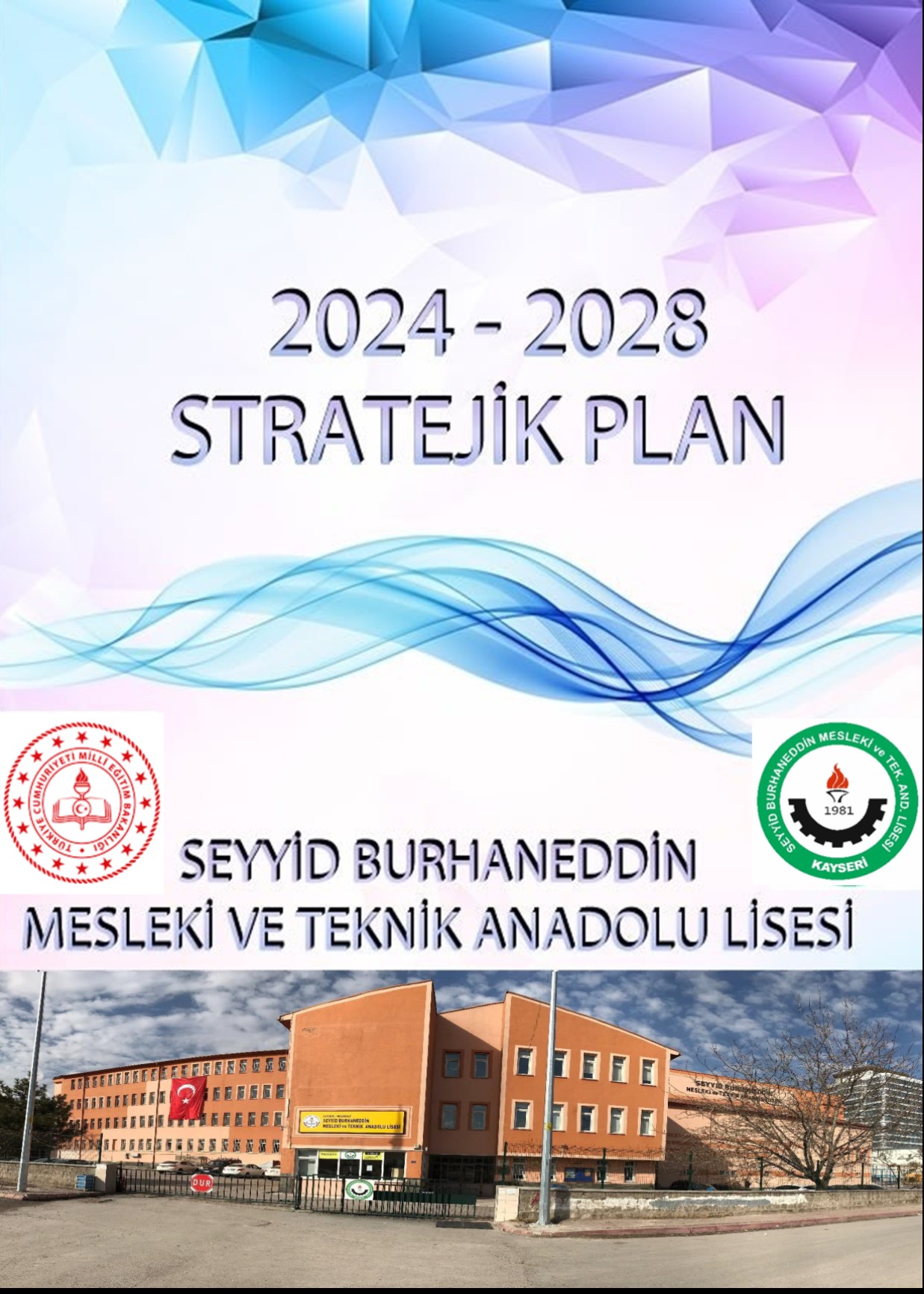 Kaymakam Sunuşu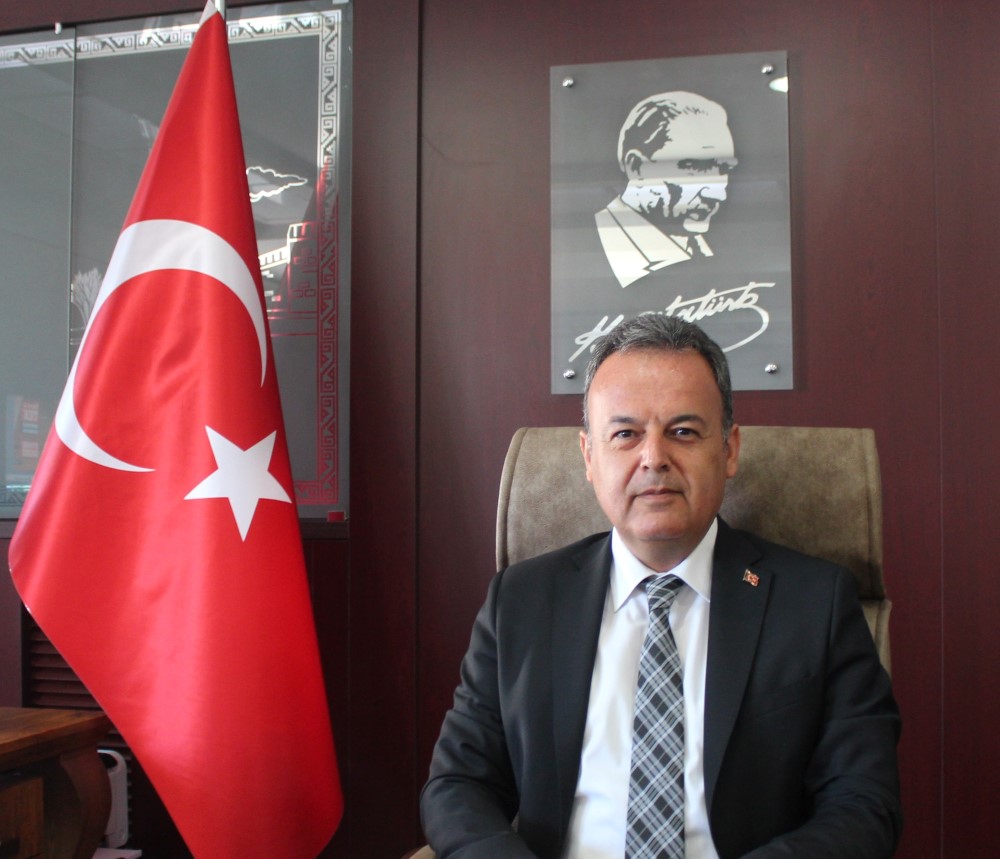 Gelişimin, yenilenmenin ve değişimin en üst noktada yaşandığı 21. yüzyıl da özellikle teknolojik, ekonomik ve toplumsal alanlarda meydana gelen gelişmeler, sınırları aşarak tüm ülkeleri ve kurumları çok yönlü olarak etkilemektedir.Bu yüzyılda insan gücünü doğru ve yerinde kullanabilmek önem arz etmektedir. Bu gelişmeler ışığında gerek kamu yönetiminde gerekse özel kurumlarda kapsamlı bir yeniden yapılanma ihtiyacı doğmaktadır. Bu kapsamda  “Stratejik Yönetim” yaklaşımı ön plana çıkmaktadır. Stratejik planlama, bir kurumun var olan durumu ile gelecekte ortaya çıkması muhtemel gidişatını inceleme, hedeflerini belirleme, bu hedeflere ulaşmak için strateji geliştirme ve uygulama sonuçlarını ölçümleme sürecidir. Bu kapsamda hazırlanan stratejik planlar ortaya çıkabilecek sorunların önlenmesini, belirsizliklerin giderilmesini sağlayacaktır.Kendilerinden beklenen işlevleri yerine getirebilmeleri için eğitim kurumlarının Milli Eğitim Bakanlığının belirlediği hizmet standartlarını gerçekleştirebilmeleri, iyi bir planlamaya ve bu planın etkin bir şekilde uygulanmasına bağlıdır.Bu çerçevede Hazırlanan Stratejik Plan, ilçemizde çalışmaların etkin ve verimli bir şekilde yürütmesini ve belirlenen stratejik amaçlara ulaşmasını sağlayacak bir yol haritası niteliğindedir.İlçe Milli Eğitim Müdürlüğü’nün hazırlamış olduğu 2024-2028 yıllarını kapsayan Stratejik Planının ilçemize hayırlı olmasını diliyor, çalışmada emeği geçenleri tebrik ediyorum.        Bülent KARACANMelikgazi Kaymakamıİlçe Milli Eğitim Müdürü Sunuşu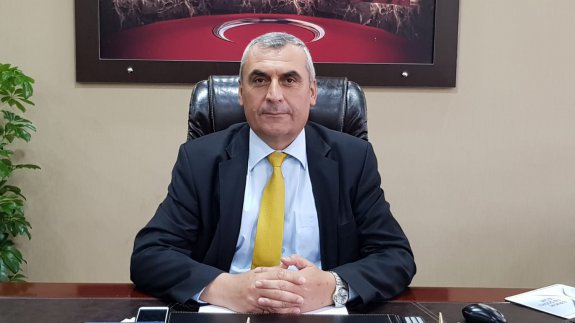 Kamu kurumlarının kamu hizmetlerini etkin ve verimli bir şekilde sunma yükümlülüklerini yerine getirmesi hem kurum hem de yönetilen toplum açısından önemlidir. Bu faaliyetlerin kamu yönetimi bağlamında başarıyla uygulanmasına yönelik etkili araçlardan biri stratejik planlardır. Stratejik plan kamu yönetiminin daha etkin, verimli, değişim ve yeniliklere açık bir yapıya kavuşturulabilmesi için temel bir araç niteliği taşımaktadır. Stratejik planlar, kamu yöneticilerinin faaliyetlerine uzun vadeli bakmalarına, iç ve dış koşulların kuruluş üzerindeki etkisini anlamalarına olanak tanır.Kamu yöneticileri, çalıştıkları kurumların güçlü ve zayıf yönlerini tespit ederek, kurumsal faaliyetleri yürüterek, tutarlı bir strateji ve vizyon geliştirerek, gerekli eylemleri tasarlayarak, yenilikleri takip ederek işlevleri düzenlemek yükümlülüğündedir. Bu anlamda özenle hazırlanmış bir stratejik plan, ihtiyaç duyulduğunda yöneticilere yol gösterici olur. Stratejik plan kamu kurumlarının başarısına önemli katkı sağlamaktadır. Bu bağlamda stratejik plan geleceğe yönelik düşünmeyi kolaylaştırır, yönetilen topluluğun mevcut ihtiyaçlarını ortaya çıkarır, uygun kalkınma stratejilerini belirler ve çevresel değişimlerin tahmin edilmesine olanak tanır.Stratejik plan; kurumsal yapıyı tanımlamayı, önceliklere odaklanmayı ve eylemleri doğru araçlarla yönetmeyi ve koordine etmeyi içerir. Stratejik plan, kuruluşun mevcut durumu ile ulaşmak istediği durum arasındaki yolu tarif eden süreçtir. Stratejik planlar size ana hedeflerinizin ne olduğunu ve bu hedeflere ulaşmak için nasıl organize olacağınızı anlatır.Büyük bir özveri ve titizlikle hazırlanan stratejik planımızın, ilçemiz eğitim ortamına kalite, başarı ve hayırlar getirmesini temenni ediyorum.                                                                                                                  Hacı KAYA                                                                                             Melikgazi İlçe Milli Eğitim MüdürüOkul Müdürü Sunuşu21. yüzyıl yönetim modelleri içerisinde kurumların performansları doğrultusunda amaç ve hedeflerini yönetebilmeleri önem kazanmaya başlamıştır. Kurumsal kapasiteye bağlı olarak çalışacak olan idari birimlerin yılsonunda kendi iş alanındaki performansını ölçmenin en gerçekçi yöntemlerinden biri de Kurumsal Stratejik Planlama çalışmalarıdır. Müdürlüğümüz olarak amaç ve hedeflerinin gerçekleşmesi için yapmış olduğu çalışmaları yerinden takip etmekte ve çalışmalar sırasında işbirliğinin daha da artırılmasını önemsemekteyiz. Müdürlüğümüzün 2019-2023 Stratejik Planında yer alan amaç ve hedeflerinin birçoğuna ulaştığını izleme ve değerlendirme çalışmaları sürecinde mütalaa edilmiş olup bu durum memnuniyet vermektedir. 2024-2028 Stratejik plan çalışmaları ilgili kanun ile belirlenmiş olup müdürlüğümüzün ikinci dönem stratejik plan çalışmalarını 2024’lü yıllarda varılmak istenen hedefler doğrultusunda çizileceğini düşünmekteyim. Kayseri eğitimde rekabet edebilen, nitelikli insan kaynağı oluşturabilen, elde ettiği akademik ve sosyal başarılar ile ilimiz adına bizleri sevindirecek bir aşamaya geleceğini ümit etmekteyim. Seyyid Burhaneddin Mesleki ve Teknik Eğitim Lisesi olarak tüm faaliyetlerimizin Milli Eğitim Temel Kanununda belirlenen ilke ve amaçlar, ilgi, mevzuat ve benimsediği temel ilkeler doğrultusunda planlanması temel amacımızdır. Tüm çalışanlarımızla birlikte hazırlamış olduğumuz bu stratejik plan, okul toplumunu oluşturan tüm paydaşların bütününe yön verecek kararların alınmasında bütün bireylere ortak bir bakış açısı kazandıracak, eksiklerimizin belirlenmesine ve çözüm yollarına ışık tutacaktır.Okul Stratejik Plan hazırlama sürecinde katkıda bulunan başta Strateji Geliştirme Ekibi ve çalışanlarımıza içten teşekkür ederim.                                                                                                  Ramazan GÜNEŞ                                                                                                    Okul Müdürü İçindekilerKaymakam Sunuşu	3İlçe Milli Eğitim Müdürü Sunuşu 	4Okul Müdürü Sunuşu	5İçindekiler	6Tablolar	7Şekiller	7Kısaltmalar	8Giriş	111. Stratejik Plan Hazırlık Süreci	11A.	Genelge ve Hazırlık Programı	15B.	Ekip ve Kurullar	16C.	Çalışma Takvimi	182. Durum Analizi	18A.	Kurumsal Tarihçe	18B.	Uygulanmakta Olan Planın Değerlendirilmesi	19C.	Mevzuat Analizi	20D.	Üst Politika Belgeleri Analizi	24E. Faaliyet Alanları İle Ürün ve Hizmetlerin Belirlenmesi	25F.	Paydaş Analizi	25G.	Kuruluş İçi Analiz	38H.	PESTLE Analizi	42İ.	GZFT Analizi	43J.	Tespitler ve İhtiyaçların Belirlenmesi	453. Geleceğe bakış	45Misyon, Vizyon ve Temel Değerler	45Misyonumuz:	45Vizyonumuz:	45Temel Değerlerimiz:	46İLKE VE DEĞERLERİMİZ:	46Amaç ve Hedeflere İlişkin Mimari	47Amaç, Hedef, Gösterge ve Stratejiler	484. Maliyetlendirme	525. 2024-2028 Stratejik Planı Faaliyet/Proje Maliyetlendirme Tablosu	526. İzleme ve Değerlendirme	53Seyyid Burhaneddin Mesleki ve Teknik Anadolu Lisesi 2019-2023 Stratejik Planı İzleme ve Değerlendirme Modeli	53İzleme ve Değerlendirme Sürecinin İşleyişi	53Stratejik Plan İzleme ve Değerlendirme Modülü	53Birim Sorumlulukları	54Performans Göstergeleri Bilgileri	54EKLER ……………………………………………………………………………………………………………55TablolarTablo 1: : Stratejik Planlama Üst Kurulu	17Tablo 2: Stratejik Planlama Ekibi	17Tablo 3: Çalışma Takvimi	18Tablo 4: Üst Politika Belgeleri	24Tablo 5 Seyyid Burhaneddin Mesleki ve Teknik Anadolu Lisesi Müdürlüğü Personel Yapısı	40Tablo 6: Genel İdare, Teknik, Sağlık Ve Yardımcı Hizmetler Sınıfındaki Personel Durumu	40Tablo 7: FATİH Projesi Okullara Dağıtılan Tablet, Akıllı tahta, Projeksiyon ve Yazıcı Sayıları	41Tablo 8:Teknolojik Kaynaklar	41Tablo 9:Müdürlüğümüzün Fiziki Kaynakları Arasında Yer Alan Yapı Sayısı	41Tablo 10: Seyyid Burhaneddin Mes. ve Tek. Anadolu Lisesi Kaynak Tablosu(2022-2023)	42ŞekillerŞekil 1: Stratejik Plan Oluşum Şeması	12Şekil 2: Seyyid Burhaneddin Mesleki ve Teknik Anadolu Lisesi Müdürlüğü Stratejik Planlama Modeli	14Kısaltmalar Tanımlar:Bütünleştirici eğitim (kaynaştırma eğitimi): Özel eğitime ihtiyacı olan bireylerin eğitimlerini, destek eğitim hizmetleri de sağlanarak akranlarıyla birlikte resmî veya özel örgün ve yaygın eğitim kurumlarında sürdürmeleri esasına dayanan özel eğitim uygulamalarıdır.Çıraklık eğitimi: Kurumlarda yapılan teorik eğitim ile işletmelerde yapılan pratik eğitimin bütünlüğü içerisinde bireyleri bir mesleğe hazırlayan, mesleklerinde gelişmelerine olanak sağlayan ve belgeye götüren eğitimi ifade eder.Destek eğitim odası: Okul ve kurumlarda, yetersizliği olmayan akranlarıyla birlikte aynı sınıfta eğitimlerine devam eden özel eğitime ihtiyacı olan öğrenciler ile üstün yetenekli öğrenciler için özel araç-gereçler ile eğitim materyalleri sağlanarak özel eğitim desteği verilmesi amacıyla açılan odaları ifade eder.Devamsızlık: Özürlü ya da özürsüz olarak okulda bulunmama durumu ifade eder. Eğitim arama motoru: Sadece eğitim kategorisindeki sonuçların görüntülendiği ve kategori dışı ve sakıncalı içeriklerin filtrelendiğini internet arama motoru.Eğitim ve öğretimden erken ayrılma: Avrupa Topluluğu İstatistik Ofisinin (Eurostat) yayınladığı ve hane halkı araştırmasına göre 18-24 yaş aralığındaki kişilerden en fazla ortaokul mezunu olan ve daha üstü bir eğitim kademesinde kayıtlı olmayanların ilgili çağ nüfusuna oranı olarak ifade edilen göstergedir.İşletmelerde Meslekî Eğitim: Meslekî ve teknik eğitim okul ve kurumları öğrencilerinin beceri eğitimlerini işletmelerde, teorik eğitimlerini ise meslekî ve teknik eğitim okul ve kurumlarında veya işletme ve kurumlarca tesis edilen eğitim birimlerinde yaptıkları eğitim uygulamalarını ifade eder.Okul-Aile Birlikleri: Eğitim kampüslerinde yer alan okullar dâhil Bakanlığa bağlı okul ve eğitim kurumlarında kurulan birliklerdir.Ortalama eğitim süresi: Birleşmiş Milletler Kalkınma Programının yayınladığı İnsani Gelişme Raporu’nda verilen ve 25 yaş ve üstü kişilerin almış olduğu eğitim sürelerinin ortalaması şeklinde ifade edilen eğitim göstergesini ifade etmektedir.Örgün eğitim dışına çıkma: Ölüm ve yurt dışına çıkma haricindeki nedenlerin herhangi birisine bağlı olarak örgün eğitim kurumlarından ilişik kesilmesi durumunu ifade etmektedir. Örgün eğitim: Belirli yaş grubundaki ve aynı seviyedeki bireylere, amaca göre hazırlanmış programlarla, okul çatısı altında düzenli olarak yapılan eğitimdir. Örgün eğitim; okul öncesi, ilkokul, ortaokul, ortaöğretim ve yükseköğretim kurumlarını kapsar.Özel eğitime ihtiyacı olan bireyler (Özel eğitim gerektiren birey): Çeşitli nedenlerle, bireysel özellikleri ve eğitim yeterlilikleri açısından akranlarından beklenilen düzeyden anlamlı farklılık gösteren bireyi ifade eder.Özel politika veya uygulama gerektiren gruplar (dezavantajlı gruplar): Diğer gruplara göre eğitiminde ve istihdamında daha fazla güçlük çekilen kadınlar, gençler, uzun süreli işsizler, engelliler gibi bireylerin oluşturduğu grupları ifade eder.Özel yetenekli bireyler: Zeka, yaratıcılık, sanat, liderlik kapasitesi, motivasyon ve özel akademik alanlarda yaşıtlarına göre daha yüksek düzeyde performans gösteren bireyi ifade eder.Uzaktan Eğitim: Her türlü iletişim teknolojileri kullanılarak zaman ve mekân bağımsız olarak insanların eğitim almalarının sağlanmasıdır.Yaygın eğitim: Örgün eğitim sistemine hiç girmemiş ya da örgün eğitim sisteminin herhangi bir kademesinde bulunan veya bu kademeden ayrılmış ya da bitirmiş bireylere; ilgi, istek ve yetenekleri doğrultusunda ekonomik, toplumsal ve kültürel gelişmelerini sağlayıcı nitelikte çeşitli süre ve düzeylerde hayat boyu yapılan eğitim, öğretim, üretim, rehberlik ve uygulama etkinliklerinin bütününü ifade eder.Zorunlu eğitim: Dört yıl süreli ve zorunlu ilkokullar ile dört yıl süreli, zorunlu ve farklı programlar arasında tercihe imkân veren ortaokullar ve imam-hatip ortaokullarından oluşan ilköğretim ile ilköğretime dayalı, dört yıllık zorunlu, örgün veya yaygın öğrenim veren genel, mesleki ve teknik ortaöğretim kademelerinden oluşan eğitim sürecini ifade eder.Giriş21. yüzyıl bilgi toplumunda yönetim alanında yaşanan değişimler, kamu kaynaklarının etkili, ekonomik ve verimli bir şekilde kullanıldığı, hesap verebilir ve saydam bir yönetim anlayışını gündeme getirmiştir. Ülkemizde de kamu mali yönetimini bu anlayışa uygun olarak yapılandırmak amacıyla 5018 Sayılı Kamu Mali Yönetimi ve Kontrol Kanunu uygulamaya konulmuştur. 5018 sayılı Kamu Mali Yönetimi ve Kontrol Kanunu kamu idarelerine kalkınma planları, ulusal programlar, ilgili mevzuat ve benimsedikleri temel ilkeler çerçevesinde geleceğe ilişkin misyon ve vizyonlarını oluşturma, stratejik amaçlar ve ölçülebilir hedefler belirleme, performanslarını önceden belirlenmiş olan göstergeler doğrultusunda ölçme ve bu süreçlerin izlenip değerlendirilmesi amacıyla katılımcı yöntemlerle stratejik plan hazırlama zorunluluğu getirmiştir.Seyyid Burhaneddin Mesleki ve Teknik Anadolu Lisesi Müdürlüğü 2024-2028 Stratejik Planı’nı kalkınma planları, programlar, ilgili mevzuatlar ve MEB 2024-2028 Stratejik Planlama Kılavuzu dikkate alınarak hazırlanmıştır. Müdürlüğümüz 2024-2028 Stratejik Planı çalışmaları kapsamında, bakanlık merkez ve taşra teşkilatı birimleri ile ilgili paydaşların katılımıyla başta Eğitim Vizyonu 2023, uygulanmakta olan stratejik planın değerlendirilmesi, mevzuat, üst politika belgeleri, paydaş, PESTLE, GZFT ve kuruluş içi analizlerinden elde edilen veriler ışığında eğitim ve öğretim sistemine ilişkin sorun ve gelişim alanları ile eğitime ilişkin öneriler tespit edilmiş, bunlara yönelik stratejik amaç, hedef, strateji, gösterge ve eylemler planlanmıştır.  Bu doğrultuda Milli Eğitim Bakanlığı tarafından belirlenen yedi amaç ile bu stratejik amaçlar altında beş yıllık hedefler ve bu hedefleri gerçekleştirecek eylemler ortaya çıkartılmıştır. Stratejilerin yaklaşık maliyetlerinden yola çıkılarak stratejik amaç ve hedeflerin tahmini kaynak ihtiyaçları hesaplanmıştır. Planda yer alan stratejik amaç ve hedeflerin gerçekleşme durumlarının takip edilebilmesi için de stratejik plan izleme ve değerlendirme modeli oluşturulmuştur.Stratejik Plan Hazırlık SüreciStratejik planlama uygulamalarının başarılı olması plan öncesi hazırlık çalışmalarının iyi planlanmış olmasına ve sürece katılımın sağlanmasına bağlıdır. Hazırlık dönemindeki çalışmalar Strateji Geliştirme Başkanlığınca yayınlanan “Millî Eğitim Bakanlığı 2024-2028 Stratejik Plan Hazırlık Programı” dikkate alınarak ele alınmıştır. Program aşağıdaki konuları içermektedir:Stratejik plan hazırlık çalışmalarının başladığının duyurulmasıStrateji geliştirme kurul ve ekiplerinin oluşturulmasıStratejik planlama ekiplerine eğitimler düzenlenmesiStratejik plan hazırlama takviminin oluşturulmasıSeyyid Burhaneddin Mesleki ve Teknik Anadolu Lisesi 2024-2028 stratejik planın hazırlanmasında tüm tarafların görüş ve önerileri ile eğitim önceliklerinin plana yansıtılabilmesi için geniş katılım sağlayacak bir model benimsenmiştir. Bu amaca ulaşabilmek için farklı fikirlerin plan metninde yer almasına ve değerlendirilmesine özen gösterilmeye çalışılmıştır. Stratejik plan temel yapısı Seyyid Burhaneddin Mesleki ve Teknik Anadolu Lisesi Stratejik Planlama Üst Kurulu tarafından kabul edilen Müdürlük Vizyonuna ulaşabilmek amacıyla eğitimin üç temel bölümü (erişim, kalite, kapasite) ile paydaşların görüş ve önerilerini baz alır nitelikte oluşturulmuştur.Şekil 1: Stratejik Plan Oluşum Şeması2024-2028 Stratejik Plan çalışmalarının başladığı 10/06/2022 tarihinde Milli Eğitim Bakanlığı Strateji Geliştirme Başkanlığı tarafından onaylanan ve yayımlanan 2022/21 sayılı genelge ile müdürlüğümüz birimlerine duyurulmuştur. Birimlerin çalışmalara azami katılım ve desteklerinin, açıklama yazısı ve ekler doğrultusundaki dokümanlardan faydalanılarak yapılması sağlanmıştır.Stratejik Planlama Ekibi ilk toplantısını 17/10/2022 tarihinde gerçekleştirmiş; misyon, vizyon, amaç ve hedeflerimizin müdürlüğümüz statüsüne uygun olması hususunda genel çerçeve belirlenmiştir. Ayrıca, Birim Stratejik Plan Hazırlık Ekiplerine stratejik plan hazırlık sürecine ilişkin bilgilendirme yapılmış, müdürlüğümüzün güçlü ve zayıf yönleri ile dış etkenlere bağlı ortaya çıkan fırsatlar ve tehditler konusunda eğitim verilmiştir. Diğer taraftan, paydaş analizleri kapsamında, iç ve dış paydaşların görüşlerini alabilmek için googleform web sitesi üzerinden paydaş anketlerinin online olarak cevaplandırılmasına imkan verebilen bir platform oluşturulmuştur. Müdürlüğümüzün faaliyet alanlarını düzenleyen mevzuatın sınırlarının çizilmesi, bu yasal yükümlülüklere ilişkin tespit ve ihtiyaçların belirlenmesi çalışması, müdürlüğümüzün birimlerinden alınan bilgi ve öneriler çerçevesinde gerçekleştirilmiştir.Şekil 2: Seyyid Burhaneddin Mesleki ve Teknik Anadolu Lisesi Müdürlüğü Stratejik Planlama ModeliGenelge ve Hazırlık Programı5018 sayılı Kamu Mali Yönetimi ve Kontrol Kanunu’nun 3. Maddesi ve 9. Maddesi Kamu Kurumlarının 5 yıllık Stratejik Plan yapmalarını zorunlu hale getirmiştir. “Kamu idareleri; kalkınma planları, programlar, ilgili mevzuat ve benimsedikleri temel ilkeler çerçevesinde geleceğe ilişkin misyon ve vizyonlarını oluşturmak, stratejik amaçlar ve ölçülebilir hedefler saptamak, performanslarını önceden belirlenmiş olan göstergeler doğrultusunda ölçmek ve bu sürecin izleme ve değerlendirmesini yapmak amacıyla katılımcı yöntemlerle stratejik plan hazırlarlar”  hükmü çerçevesinde ve “Kamu İdareleri için Stratejik Planlama Rehberi” taslağı ile belirlenmiş olan şablona göre katılımcı bir anlayışla hazırlanmıştır. 	Bu kapsamda 3797 Sayılı Milli Eğitim Bakanlığı’nın Teşkilat ve Görevleri Hakkında Kanun ve Milli Eğitim Bakanlığı tarafından 2022 yılında yayınlanan 2022/21 nolu genelgesi kapsamında okulumuzun stratejik plan hazırlıklarının yapılması istenmiştir. Genelge kapsamında Seyyid Burhaneddin Mesleki ve Teknik Anadolu Lisesi Stratejik Plan Hazırlama Üst Kurulu ve hazırlama ekibinin oluşturulması talep edilmiştir. Daha sonra Bakanlığımız SGB tarafından 2024-2028 Stratejik Plan Hazırlama Kılavuzu yayınlanarak yapılacak olan çalışmaların şekil ve muhteviyatı belirlenmiştir. Kapsam olarak “Mevcut Durum Analizinin” yapılması ve bu çalışmaların hangi araçlarla tespit edileceğinin belirlenmesi, gelişim alanlarının belirlenmesi sonucunda oluşan Vizyon ifadesine ulaşmak için yapılması gereken hedeflerin neler olduğunun tespiti istenmiştir.Milli Eğitim Bakanlığının yayınladığı 6 Ekim 2022 tarihli ve 2022/21sayılı Genelge ile 2024-2028 Stratejik Plan Hazırlık Çalışmaları, tüm İl Milli Eğitim Müdürlüklerine duyurulmuştur. Ardından MEB 2024-2028 Stratejik Plan Hazırlık Programı yayımlanmıştır. Buna göre Seyyid Burhaneddin Mesleki ve Teknik Anadolu Lisesi Müdürlüğü, 2024-2028 Stratejik Plan çalışmalarını ivedilikle başlatmıştır. Stratejik Plan Hazırlık Programında sunulan takvime uygun olarak okul stratejik plan çalışmaları takvimi oluşturulmuştur. Çalışmalar, hazırlık programında belirtilen “Hazırlık, Durum Analizi, Geleceğe Bakış” bölümlerinden oluşacak şekilde kurgulanmıştır. Çalışmalar, 06-10/2022 tarihinde yayımlanan Kamu İdarelerinde Stratejik Planlamaya İlişkin Usul ve Esaslar Hakkındaki Yönetmelik ve aynı tarihli Kamu İdarelerin İçin Stratejik Plan Hazırlama Kılavuzunda belirtilen usul ve esaslar temel alınarak yürütülmüştür. Çalışma takviminde belirlendiği üzere kurumumuzda 27 /10/2022 okul Strateji Geliştirme Kurulları ve Stratejik Plan Hazırlama Ekipleri oluşturulmuştur. 19.01.2023 tarihinde kurumumuzda kurulan Strateji Geliştirme Kurulu ve Stratejik Plan Hazırlama Ekibi üyelerine eğitim faaliyetleri düzenlenmiştir. Seyyid Burhaneddin Mesleki ve Teknik Anadolu Lisesi Müdürlüğü koordinasyonunda gerçekleşen eğitim faaliyetlerinin dışında, kurul ve ekip üyelerine yüz yüze ve elektronik ortamda destek sağlanarak bilgi ihtiyacı giderilmiştir. Seyyid Burhaneddin Mesleki ve Teknik Anadolu Lisesi Stratejik Planlama Ekibi bir dizi toplantılar gerçekleştirilerek “Uygulanmakta Olan Stratejik Planın Değerlendirilmesi, Mevzuat Analizi, Üst Politika Belgeleri Analizi ve Paydaş Analizi” gerçekleştirilmiştir. Paydaş Analizi kapsamında paydaş görüşlerinin alınabilmesi için Kayseri İl Milli Eğitim Müdürlüğünün paydaş anketi örneklenerek ve uyarlanarak öğrenci, öğretmen, personel, yönetici ve velilerden oluşan paydaşlarımıza, Müdürlüğümüzün faaliyetlerini kapsayan konularda “kapalı uçlu, çoktan seçmeli, birden çok seçenekli, yönlendirici” türde sorularından oluşan “Seyyid Burhaneddin Mesleki ve Teknik Anadolu Lisesi 2024-2028 Stratejik Planı İç Paydaş Anketi” düzenlenmiştir. Anket soruları elektronik ortamda uygulanmıştır. Anketin geçerliliğini ve güvenilirliğini sağlamak için kişisel bilgilere yer verilmemiştir. Anketlere 212 iç paydaşımız katılmıştır. Anket sonuçları her paydaş için nicel olmak üzere ayrı ayrı değerlendirilmiştir. Kamu kurum ve kuruluşları, yerel kuruluşlar, sivil toplum kuruluşları vb. dış paydaşlarımızın yöneticileriyle yüz yüze görüşmeler, mülakat, toplantı gerçekleştirilerek, dilek ve önerileri alınmıştır. Yüz yüze, mülakat, toplantı ve benzeri çalışmalarda elde edilen sonuçlar nitel olarak değerlendirilmiştir. Ayrıca dış paydaşlarımıza 13 sorudan oluşan “Seyyid Burhaneddin Mesleki ve Teknik Anadolu Lisesi 2024-2028 Stratejik Planı Dış Paydaş Anketi”  uygulanmıştır. Anketimize 118 dış paydaşımız katılmıştır. Kurumumuz strateji koordinatörü İl Milli Eğitim Müdürlüğü ARGE Birimi tarafından düzenlenen hizmetiçi eğitim faaliyetine katılmıştır.  Paydaş Analizi çalışmalarını müteakiben “Kurum İçi Analiz, PESTLE Analizi, GZFT Analizi” çalışmaları yapılmıştır. Tespit ve ihtiyaçların belirlenmesinde “Uygulanmakta Olan Stratejik Planın Değerlendirilmesi, Mevzuat Analizi, Üst Politika Belgeleri Analizi, Faaliyet ve Ürünler, Paydaş Analizi, Kurum İçi Analiz, PESTLE ve GZFT Analizi” birlikte değerlendirilmiştir. İhtiyaçların belirlenmesi ile birlikte Stratejik Plan hazırlanmasının en önemli aşamalarından biri olan  “Durum Analizi” çalışmaları tamamlanmıştır. “Durum Analizi” çalışmasından elde edilen sonuçlarla “Geleceğe Bakış” bölümünün hazırlanmasına geçilmiş, bu bölümde “Misyonumuz, Vizyonumuz ve Temel Değerlerimiz” dışında Müdürlüğümüzün 2024-2028 dönemini kapsayan 5 yıllık süreçte amaçları, hedefleri, performans göstergeleri ve stratejilerine yer verilmiştir. Hedeflerimizi gerçekleştirebilmek için her bir hedefe mahsus olmak üzere 5 yıllık dönem için tahmini maliyet belirlenmiştir. Stratejik Planımızda son olarak stratejik plan döneminin izleme ve değerlendirme faaliyetlerine, bu faaliyetlerin hangi dönemlerde yapılacağına yer verilmiştir.İl koordinasyon ekibi tarafından kurumumuz yetkililerine süreç hakkında bilgilendirme toplantıları gerçekleştirilerek planlama sürecinde rehberlik yapılmıştır.Ekip ve Kurullar            Stratejik planlama sürecinin yönetimi kademeli bir organizasyon ile gerçekleştirilmiştir. Stratejik Plan hazırlık çalışmaları, Kalkınma Bakanlığı tarafından hazırlanan “Kamu İdareleri İçin Stratejik Planlama Rehberi Taslağı’nın dördüncü sürümü dikkate alınarak Ekim 2022 tarihinde başlatılmıştır. Stratejik plan çalışmalarını yönlendirmek ve yönetsel öncelikleri Stratejik Planlama Ekibine aktarmak üzere Yönlendirme Kurulu oluşturulmuştur.Seyyid Burhaneddin Mesleki ve Teknik Anadolu Lisesi Müdürlüğü Stratejik Planlama Ekibinin oluşturulmasında temel birimlerin süreçte temsil edilmesine özen gösterilmiştir. Seyyid Burhaneddin Mesleki ve Teknik Anadolu Lisesi Müdürü Ramazan GÜNEŞ başkanlığında yürütülen çalışmalarda, kurum düzeyinde plan analizleri yapılmış, paydaş görüşlerinin plana yansıması sağlanmış ve kurulun bilgilendirilmesi ile yönetsel karar alma süreçleri kolaylaştırılmıştır. Birimlerde yürütülen çalışmaların konsolidasyonu ve yürütülen analiz çalışmaları sonucunda planın yazılması sorumluluğunu Seyyid Burhaneddin Mesleki ve Teknik Anadolu Lisesi Stratejik Planlama Ekibi listelenmiştir.2022 yılı Ekim ayında hazırlanan “Kamu İdareleri İçin Stratejik Planlama Rehberi Taslağının” dördüncü sürümünde, Yönlendirme Kurulu’nun adı ve üye kapsamının, aynı zamanda Stratejik Planlama Ekibinin üye kapsamının değişmesi nedeniyle, 27.10.2022 tarihinde stratejik planlama kurulu ve stratejik planlama ekibi makam oluru ile Stratejik Planlama Ekibi üye listesi oluşturulmuştur. Müdürlüğümüz stratejik planlama üst kurulu ile ilgili bilgiler Tablo 1’de, stratejik planlama ekibi ile ilgili bilgiler ise Tablo 2’de yer almaktadır.Tablo 1: : Stratejik Planlama Üst KuruluTablo 2: Stratejik Planlama EkibiÇalışma TakvimiStratejik plan çalışmalarının etkin bir şekilde yürütülebilmesi için stratejik plan hazırlık sürecindeki aşamalar ihtiyaçlara göre detaylandırılmış ve gerçekleştirilecek faaliyetlerin iş takvimini gösteren zaman çizelgesi hazırlanmıştır.Stratejik planlama çalışmaları Tablo 3’de belirtilen takvime uygun yürütülmüştür.Tablo 3: Çalışma TakvimiDurum AnaliziKurumumuz amaç ve hedeflerinin geliştirilebilmesi için sahip olunan kaynakların tespiti, güçlü ve zayıf taraflar ile kurumun kontrolü dışındaki olumlu ya da olumsuz gelişmelerin saptanması amacıyla Müdürlüğümüzce mevcut durum analizi yapılmıştır.2024-2028 Stratejik Planı hazırlanırken Stratejik Plan Hazırlama ekibi olarak bu alan da Müdürlüğümüzün Tarihsel Gelişimi, Yasal yükümlülükleri ve Mevzuat Analizi, Faaliyet alanları ürün ve hizmetlerin ilişkilendirilmesi, paydaş analizi ve Kurum içi ve dışı analizler yapılmıştır.Kurumsal Tarihçe     Okulumuz 1979 yılında Endüstri Pratik Sanat Okulu olarak açıldı. Bu amaca uygun yapılan atölyeler binasında Tesviye, Elektrik, Bobinaj, Elektrik tesisat, Metal İşleri ve Ağaç İşleri bölümleri ile hizmete açıldı. Ancak bazı bölümlere öğrenci bulunamaması nedeniyle metal İşleri bölümü kapatılmıştır.  Bir kurs merkezi biçiminde faaliyetini sürdürürken 1980-1981 öğretim yılında 3. Endüstri Meslek Lisesi olarak Tesviye Bölümü ile eğitim öğretime başlamıştır. 1984-1985 öğretim yılında Elektrik bölümü ilave edilmiş, 1992-1993 öğretim yılında Mobilya Dekorasyon ve metal İşleri bölümlerinin eklenmesiyle bölüm sayısı dörde çıkmıştır.  Sadece atölye binasının olması ve okulun şehir dışında bulunması sebebiyle öğrenci talebinin az olması gelişmeyi önlemişse de Belsin semtinin kurulması ile okulumuzun öğrenci nüfusu hızla artmıştır. Derslik ihtiyacını karşılamak üzere Nisan 1989´da ek bina inşaatına başlanmıştır. Bu binamız Ekim 1993 yılında 5.324.000.000 TL harcama ile 28 derslik, altı laboratuvar, iki kat idare binası ve spor salonu ile hizmete girmiştir.       1992-1993 Eğitim Öğretim yılında Teknik Lise elektrik ve makine bölümü hizmete açılmıştır. Ek binanın hizmete girmesiyle 1993-1994 Eğitim Öğretim yılında döşeme, bir sonraki eğitim yılında elektronik, bilgisayar ve matbaa bölümleri açılmıştır. Ayrıca 1993-1994 Eğitim Öğretim yılında Anadolu Teknik Lisesi Makine Bölümü hizmete açılmıştır.      3. Endüstri Meslek Lisesi olarak tek bölümle hizmete başlayan okulumuz 1993 yılında yapılan teklifle Seyyid Burhaneddin Anadolu Teknik, Teknik Lise ve Endüstri Meslek Lisesi olarak isim değiştirmiştir. Bünyesinde 2001-2002 Eğitim öğretim yılından itibaren Mesleki Açık Lise hizmeti sunmaya da başlamıştır. 2014-2015 Eğitim Öğretim Yılı itibariyle Seyyid Burhaneddin Mesleki ve Teknik Anadolu Lisesi adını alan okulumuz, Anadolu Teknik Programı, Mobilya; Anadolu Meslek Programı Bilişim Teknolojileri Alanı, Elektrik Elektronik Teknolojisi Alanı, Makine ve Tasarım Teknolojisi Alanı, Metal Teknolojisi Alanı, Matbaa Teknolojisi Alanı, Mobilya ve İç Mekân Tasarımı Alanları ile Açık Lise ve 2021-2022 Eğitim Öğretim yılı itibariyle de MESEM türünün Elektrik-elektronik,  Makine, Matbaa, Metal, Mobilya ve İç Tasarım alanları ile hizmet sunmaktadır. Okulumuzda bin otuz üç kayıtlı öğrenci olup; on tane Özel öğretim öğrencimiz ve bir tane ücretli özel öğretim öğretmenimiz vardır. Okulumuzda 102 öğretmen normu bulunmaktadır. Halen görev yapmakta olan bir okul müdürü, bir müdürbaş yardımcısı, altı müdür yardımcısı, tarafından eğitim-öğretim yürütülmektedir.Uygulanmakta Olan Planın Değerlendirilmesi2019 yılında yürürlüğe giren Seyyid Burhaneddin Mesleki ve Teknik Anadolu Lisesi Müdürlüğü 2019-2023 Stratejik Planı; stratejik plan hazırlık süreci, durum analizi, geleceğe bakış, maliyetlendirme ile izleme ve değerlendirme olmak üzere beş bölümden oluşmuştur. Bunlardan izleme ve değerlendirme faaliyetlerine temel teşkil eden stratejik amaç, stratejik hedef, performans göstergesi ve stratejilerin yer aldığı geleceğe bakış bölümü eğitim ve öğretime erişim, eğitim ve öğretimde kalite ve kurumsal kapasite olmak üzere üç tema halinde yapılandırılmıştır. Söz konusu üç tema altında üç stratejik amaç, yedi stratejik hedef, yedi (alt göstergelerle birlikte on iki) performans göstergesi ve on beş stratejiye yer verilmiştir. Seyyid Burhaneddin Mesleki ve Teknik Anadolu Lisesi Müdürlüğü Stratejik Planı İzleme ve Değerlendirme kapsamında, performans göstergeleri ve stratejiler ile gerçekleştirilen faaliyetlerin gerçekleşme durumları tespit edilerek, hedeflerle kıyaslanmış ve aşağıda belirtilen hususlar ortaya çıkmıştır:2017-2018 öğretim yılında açılan kurslara katılım il ortalaması olarak Hayat Boyu Öğrenme açısından Mesleki ve Teknik Anadolu Liseleri ortalamasının üstünde olduğu görülmüştür. Hayat boyu öğrenmeye katılım ve kursları tamamlama oranları kademeli artış göstermekte, bu eğilim doğrultusunda kurslardan faydalanma oranlarında artış dikkati çekmektedir. AB müktesebatında her bireyin hayat boyu eğitiminden yararlanması isteği doğrultusunda bu tür eğitim alan kursiyer sayısı ve bilinçlenme oranında düzenli bir artışı tespit edilmektedir. Okulumuz öğrencilerinin içerisinde düzenli devamsızlık yapanların oranı 2022 yılından itibaren düşüşe geçmiş olup; devamsızlığı fazla olan öğrencilerimiz okulumuz MESEM Programına yönlendirilmektedir. 2022-2023 öğretim yılında okulumuzda 20 gün ve üzeri devamsızlık yapan öğrenci oranlarına bakıldığında;Derslik başına düşen öğrenci sayılarımız 2023 hedefine yakın olmakla birlikte 2021-2022 Eğitim Öğretim Yılından itibaren MESEM Programından dolayı derslik sayımızda yetersizlikler oluşmaktadır.Ülkemizde ilk Covid19 tanısı 11 Mart 2020 yılında konulmuş olup 23 Mart 2020 tarihinde ilk uzaktan eğitim dönemi başlamıştır. Dünyadaki tüm ülkeler gibi hazırlıksız yakalandığımız bu süreçte eğitim öğretim girdi, işlem, çıktı ve dönüt(sınav) süreçleri de dönüşüme uğramıştır. Kurumumuzda bu süreç Bakanlığımızın belirlediği politikalar ışığında öğretmen, öğrenci ve velilerimiz ile sivil toplum kuruluşlarımızın da desteğiyle en asgari seviyede sorun yaşayarak atlatılmıştır. Bu süreçte öğrencilerimiz daha çok etkilenmiş olup 2019-2023 stratejik plan çerçevesinde bazı hedeflere ulaşılamamış ya da tespiti yapılamamıştır. Covid19 döneminin negatif yönde bir diğer etkisi ise öğrenciler arasında uzaktan eğitim imkânlarına erişim yönünden farklılıklar olduğu için ilerideki uzun seneleri de etkileyecek bazı hasarlar bırakmasıdır. Covid19 döneminin pozitif yönde etkisi ise okullarımızda bilişim teknolojileri yönünden hem alt yapı olarak hem de eğitimli öğretmen ve öğrenci profilinin uzun yıllarda yakalanabilecek seviyeye çok kısa zaman içerisinde erişilmesi ve eğitim kurumumuzun bu konudaki eksikliklerini görmesini sağlamıştır.  Mevzuat AnaliziBu çerçevede Ortaöğretim Yönetmeliğine göre, okul müdürlüklerinin görevleri şunlardır: Okul Müdürünün Görev, Yetki ve Sorumluluğu Madde 60 — Ortaöğretim okulu, demokratik eğitim-öğretim ortamında diğer çalışanlarla birlikte müdür tarafından yönetilir. Okul müdürü; ders okutmanın yanında kanun, tüzük, yönetmelik, yönerge, program ve emirlere uygun olarak görevlerini yürütmeye, okulu düzene koymaya ve denetlemeye yetkilidir. Müdür, okulun amaçlarına uygun olarak yönetilmesinden, değerlendirilmesinden ve geliştirmesinden sorumludur. Okul müdürü, görev tanımında belirtilen diğer görevleri de yapar. Müdür Yardımcısı Madde 62 — Müdür yardımcıları, ders okutmanın yanında okulun her türlü eğitim-öğretim, yönetim, öğrenci, personel, tahakkuk, ayniyat, yazışma, eğitici etkinlikler, yatılılık, bursluluk, güvenlik, beslenme, bakım, koruma, temizlik, düzen, halkla ilişkiler gibi işleriyle ilgili olarak okul müdürü tarafından verilen görevleri yapar. Bu görevlerin yapılmasından ve okulun amaçlarına uygun olarak işleyişinden müdüre karşı sorumludurlar. Müdür yardımcıları, görev tanımında belirtilen diğer görevleri de yapar.Mevzuat AnaliziMevzuat analizi aşamasında, 10.07.2018 tarihli ve 30474 sayılı Resmî Gazete ’de yayımlanarak yürürlüğe giren Cumhurbaşkanlığı Teşkilatı Hakkında Cumhurbaşkanlığı Kararnamesi, Millî Eğitim Bakanlığının görev alanı kapsamındaki Kanunlar incelenmiştir. İncelenen mevzuat çerçevesinde, Müdürlüğümüz faaliyet alanı kapsamında olan ve önümüzdeki 5 yıllık sürede ulaşılması öngörülen stratejik amaç ve hedeflere dayanak oluşturan mevzuat hükümleri de incelenmiştir.Buna göre Millî Eğitim Bakanlığı Ortaöğretim Yönetmeliği hükmünce, Okul müdürünün, müdür başyardımcısı ve müdür yardımcısının görevleri şunlardır: (1) Müdür, Türk millî eğitiminin genel amaçlarına ve temel ilkelerine uygun olarak Anayasa, kanun, tüzük, yönetmelik, yönerge, genelge ve diğer ilgili mevzuat hükümleri doğrultusunda okulun amaçlarını gerçekleştirmek üzere tüm kaynakların etkili ve verimli kullanımından, ekip ruhu anlayışıyla yönetiminden ve temsilinden birinci derecede sorumlu eğitim ve öğretim lideridir. Müdür, okulu bünyesindeki kurul, komisyon ve ekiplerle iş birliği içinde yönetir.  (2) Müdür çalışmalarını valilikçe belirlenen mesai saatleri dâhilinde yapar; görevin gerektirdiği durumlarda mesai saatleri dışında da çalışmalarını sürdürür. (3) Müdür, görevinde sevgi ve saygıya dayalı, uyumlu, güven verici, örnek tutum ve davranış içinde bulunur; mevzuatın kendisine verdiği yetkileri kullanır. Müdürün görev yetki ve sorumlulukları şunlardır: a) Öğretim yılı başlamadan önce personelin iş bölümünü yapar ve yazılı olarak bildirir. Öğretmenlerin gerektiğinde görüşlerini de almak suretiyle okutacakları derslere ilişkin görevlerin dağılımını yapar. b) Ünitelendirilmiş yıllık planların hazırlanması amacıyla öğretmenler kurulu ve zümre toplantılarının yapılmasını sağlar. Zümrelerden derslere yönelik ünitelendirilmiş yıllık planı ders yılı başlamadan önce alır, inceler, gerektiğinde değişiklik yaptırarak onaylar ve bir örneğini iade eder. c) Okulun derslik, bilişim teknolojisi sınıfı, laboratuvar, atölye, kütüphane, araç ve gereci ile diğer tesislerini sağlık ve güvenlik şartlarına uygun bir şekilde eğitim ve öğretime hazır bulundurur. Bunlardan imkânlar ölçüsünde diğer okullarla çevrenin de yararlanmasını sağlar. Diğer okul ve çevre imkânlarından da yararlanılması için gerekli tedbirleri alır. Öğrencilerin sürekli eğitimlerini yürütmek için millî eğitim müdürlüğü ve ilgili kuruluşlarla iş birliği yaparak il sınırları içindeki bütün okul ve işletmelerden yararlanılması, gerekli durumlarda bina kiralanmasıyla ilgili iş ve işlemleri yürütür. ç) Eğitim ve öğretim çalışmalarını etkili, verimli duruma getirmek ve geliştirmek, sorunlara çözüm üretmek amacıyla kurul, komisyon ve ekipleri oluşturur. Toplantılarda alınan kararları onaylar, uygulamaya koyar ve gerektiğinde üst makama bildirir. d)  Öğretmenlerin performanslarını artırmak amacıyla her öğretim yılında en az bir defa dersini izler ve rehberlikte bulunur. e) Teknolojik gelişmeleri okula kazandırır. Okulun ihtiyaçlarını belirler, bütçe imkânlarına göre satın alma, bağış ve benzeri yollarla karşılanması için gerekli işlemleri yaptırır. Eğitim araç ve gereciyle donatım ihtiyaçlarını zamanında ilgili birimlere bildirir. f) Okulun düzen ve disipliniyle ilgili her türlü tedbiri alır. g) Personelin yetiştirilmesi ve geliştirilmesi için gerekli tedbirleri alır. Adaylık ve hizmet içi eğitim faaliyetleriyle ilgili iş ve işlemleri yürütür. ğ) Personelin performans yönetimi ve disiplin işleriyle öğrenci ödül ve disiplin işlerini yürütür. h) (Değ: 1/7/2015-29403 RG) Rehberlik hizmetlerinin yürütülmesini sağlar. Özel eğitim gerektiren öğrencilerin yetiştirilmesi ve kaynaştırma eğitimiyle ilgili gerekli tedbirleri alır. ı) Öğrencilere ders yılı içinde gerektiğinde 5 günü geçmemek üzere izin verebilir. Bu yetkisini yardımcılarına devredebilir.  i) Öğrencilerin askerlik ertelemesine ilişkin iş ve işlemlerinin 21/6/1927 tarihli ve 1111 sayılı Askerlik Kanunu hükümlerine göre yürütülmesini sağlar.  j) Öğretmenlerin ve öğrencilerin nöbet görev ve yerlerini belirler, onaylar ve uygulamaya koyar. k) Haftalık ders programlarının düzenlenmesini sağlar, onaylar ve uygulamaya koyar. l) Diploma, öğrenim durum belgesi, sözleşme ve benzeri belgeleri onaylar.  m) Eğitim ve öğretim ile yönetimde verimliliğin artırılması, kalitenin yükseltilmesi ve sürekli gelişimin sağlanması için araştırma yapılmasını, bu konularda iyileştirmeye yönelik projeler hazırlanmasını ve uygulanmasını sağlar. n) Görevini üstün başarıyla yürüten personelin ödüllendirilmelerini teklif eder. Görevini gereği gibi yapmayanları uyarır, gerektiğinde haklarında disiplin işlemi yapılmasını sağlar. o) Özürleri nedeniyle görevine gelemeyen personelin yerine görevlendirme yapılması için gerekli tedbirleri alır. ö) İzinli veya görevli olduğu durumlarda müdür başyardımcısının, müdür başyardımcısının bulunmadığı hâllerde ise bir müdür yardımcısının müdür vekili olarak görevlendirilmesini millî eğitim müdürlüğüne teklif eder. p) Eğitim ve öğretimle ilgili her türlü mevzuat değişikliklerini takip eder ve ilgililere duyurulmasını sağlar. r) Stratejik plan ve bütçe önerilerini gerekçeli olarak hazırlar, ilgili makama sunar, yetkisinde bulunan bütçe giderlerini gerçekleştirir, takip eder, giderlerle ilgili belgeleri zamanında düzenletir, harcamalarla ilgili azami tasarrufun sağlanmasına özen gösterir. s) Okulun bina, tesis, atölye, laboratuvar, salon, bahçe ve benzeri bölümleri ile araç gerecinin diğer kurum ve kuruluşlarla birlikte kullanılması durumunda, mahalli mülki idare amirinin onayını da alarak ilgili kurumla bir protokol imzalar ve bir örneğini üst makama gönderir.ş) Harcama yetkilisi olarak, müdür başyardımcısını veya müdür yardımcılarından birini 10/12/2003 tarihli ve 5018 sayılı Kamu Mali Yönetimi ve Kontrol Kanununa göre gerçekleştirme görevlisi olarak görevlendirir. t) 28/12/2006 tarihli ve 2006/11545 sayılı Bakanlar Kurulu Kararı ile yürürlüğe konulan Taşınır Mal Yönetmeliğine göre memuriyet veya çalışma unvanına bağlı kalmaksızın, taşınır kayıt ve işlemlerini yürütmek üzere gerekli bilgi ve niteliklere sahip personel arasından taşınır kayıt ve kontrol yetkilisi görevlendirir.  u) Elektronik ortamda yürütülmesi gereken iş ve işlemlerle ilgili gerekli takip ve denetimi yapar. ü) 9/2/2012 tarihli ve 28199 sayılı Resmî Gazetede yayımlanan Millî Eğitim Bakanlığı Okul-Aile Birliği Yönetmeliğindeki sorumluluklarını yerine getirir.  v) Öğrenci ve çalışanların sağlığının korunması, okulun fizikî yapısından ve çevreden kaynaklanan olumsuz sağlık şartlarının iyileştirilmesi amacıyla koruyucu tedbirlerin alınmasını sağlar.  y) Okul binası ve eklentilerinin sabotaj, yangın, hırsızlık ve diğer tehlikelere karşı korunması için gerekli koruyucu güvenlik tedbirlerinin alınmasını sağlar. z) Okul ve öğrencilerin katılacağı yarışmalar ve sınavlarla ilgili komisyonları oluşturur, bu etkinliklere katılan öğrencilere danışmanlık ve rehberlik yapmak üzere öğretmen görevlendirir.  Müdür başyardımcısı, görev, yetki ve sorumlulukları (1) Müdür başyardımcısı, eğitim ve öğretim, yönetim, rehberlik ve denetim işlerinin planlı, düzenli ve amacına uygun olarak yürütülmesinden müdüre karşı sorumludur.  (2) Müdür başyardımcısının görev, yetki ve sorumlulukları şunlardır: a) Müdürün izinli veya görevli olduğu durumlarda müdüre vekâlet eder.  b) Okul öğrenci ödül ve disiplin kuruluna başkanlık eder. c) Müdür yardımcılarının öğrenci devam ve devamsızlıklarıyla ilgili çalışmalarını izler, devamsızlık yapan öğrencilerin velileriyle iletişim sağlar ve gerektiğinde rehber öğretmenle iş birliği yapar. ç) Derslerin öğretmenlere dağıtımıyla ilgili programları hazırlar ve müdürün onayına sunar. d) Müdür yardımcıları, öğretmen ve öğrencilerin nöbet çizelgelerini hazırlayarak müdürün onayına sunar ve nöbet görevlerini kontrol eder. e) Aylık, ücret ve sosyal yardımlarla ilgili iş ve işlemleri yapar veya yapılmasını sağlar. f) Müdürün harcama yetkilisi olduğu durumlarda, görevlendirildiğinde gerçekleştirme görevlisi görevini yürütür. g) Personelin göreve başlama, görevden ayrılma, izin, hastalık ve diğer devam devamsızlık durumlarını takip eder. Bunlarla ilgili iş ve işlemleri yürütür ve müdürü bilgilendirir. ğ) Görevlendirildiğinde, muayene-kabul komisyonu ile sayım kuruluna başkanlık eder, bu konulardaki işlemleri mevzuatına göre yürütür. h) Görevlendirildiğinde, taşınır kayıt kontrol yetkilisi görevini yürütür. ı) Her türlü tebligat işlemini mevzuatına uygun olarak gerçekleştirir, adli ve idari yargı ile ilgili işlemleri yürütür. i) (Değ: 1/7/2015-29403 RG) Pansiyonla ilgili iş ve işlemlerden; uhdesinde yer alanları yürütür, diğer iş ve işlemlerin koordinasyonunu sağlar. (3) Müdür tarafından verilen görevin gerektirdiği diğer görev ve sorumlulukları yerine getirir.  Müdür yardımcısı, görev yetki ve sorumlulukları (1) Müdür yardımcısı eğitim, öğretim ve yönetim işlerinin planlı, düzenli ve amacına uygun olarak yürütülmesinden müdüre ve müdür başyardımcısına karşı sorumludur.  (2) Müdür yardımcısının görev yetki ve sorumlulukları şunlardır: a) Okulda kullanılan belge, defter, çizelge ve formlarla ilgili iş ve işlemleri yürütür ve gerekli olanları imzalar. b) Görevlendirildiğinde, ilgili mevzuat kapsamında oluşturulan kurul, komisyon ve ekiplere katılır, başkanlık eder ve bunlarla ilgili iş ve işlemleri yürütür. c) Kendisine verilen nöbet görevini yürütür, nöbetçi öğretmen ve öğrencileri izler, nöbet raporlarını inceler, varsa sorunları müdür başyardımcısına ve müdüre iletir. ç) Sorumluluğuna verilen öğrencilerle ilgili iş ve işlemleri müdür ve müdür başyardımcısıyla işbirliği içinde yürütür. d) Elektronik ortamda veri tabanı üzerinden bilgi alışverişiyle ilgili işlemleri yürütür. e) Mezunların izlenmesine yönelik iş ve işlemleri yürütür.  (3) Müdür tarafından verilen görevin gerektirdiği diğer görev ve sorumlulukları yerine getirir. Üst Politika Belgeleri AnaliziSeyyid Burhaneddin Mesleki ve Teknik Anadolu Lisesi görev ve sorumluluk yükleyen amir hükümlerin tespit edilmesi için tüm üst politika belgeleri ayrıntılı olarak taranmış ve bu belgelerde yer alan politikalar incelenmiştir. Bu çerçevede Seyyid Burhaneddin Mesleki ve Teknik Anadolu Lisesi 2014-2028 Stratejik Planı’nın stratejik amaç, hedef, performans göstergeleri ve stratejileri hazırlanırken bu belgelerden yararlanılmıştır. Üst politika belgelerinde yer almayan ancak müdürlüğümüzün durum analizi kapsamında önceliklendirdiği alanlara geleceğe bakış bölümünde yer verilmiştir.Cumhurbaşkanlığı Türkiye Yüzyılı ve Millî Eğitim Bakanlığı Eğitimde Türkiye Yüzyılı Vizyonu merkezde olmak üzere üst politika belgeleri, temel üst politika belgeleri ve diğer üst politika belgeleri olarak iki bölümde incelenmiştir (Tablo 6). Tablo 4: Üst Politika BelgeleriE. Faaliyet Alanları İle Ürün ve Hizmetlerin BelirlenmesiMevzuatla Millî Eğitim Müdürlüklerine verilen diğer görev ve hizmetler ile kamu kurumu olarak kendisine verilen yasal yükümlülükler analiz edilerek faaliyet alanları boyutlandırılmıştır.  Belirlenen ürün ve hizmetlerin birbirleriyle olan ilişkileri gözetilerek belirli faaliyet alanları altında toplulaştırılması, kuruluşun organizasyon şemasının ve faaliyetlerinin bütününün gözden geçirilmesi açısından faydalı bir çalışma olmuştur. Belirlenen faaliyet alanları, stratejik planlama sürecinin daha sonraki aşamalarında dikkate alınmıştır. Ayrıca, paydaşların görüş ve önerileri alınırken, bu aşamada belirlenen faaliyet alanları bazında çalışmalar yürütülmüştür.Okulumuz 2024–2028 Stratejik Plan hazırlık sürecinde faaliyet alanları ve hizmetlerinin belirlenmesine yönelik çalışmalar yapılmıştır. Bu kapsamda birimlerinin yasal yükümlülükleri, standart dosya planı, üst politika belgeleri, yürürlükteki uygulanan sistemler ve kamu hizmet envanteri incelenerek müdürlüğümüzün hizmetleri tespit edilmiş; eğitim ve öğretim, bilimsel, kültürel, sanatsal ve sportif faaliyetler, ölçme ve değerlendirme, insan kaynakları yönetimi, araştırma, geliştirme, proje ve protokoller, yönetim ve denetim, uluslararası ilişkiler ve fiziki ve teknolojik altyapı olmak üzere sekiz faaliyet alanı altında gruplandırılmıştır.Paydaş AnaliziPlanlama sürecinde katılımcılığa önem veren kurumumuz, tüm paydaşların görüş, talep, öneri ve desteklerinin stratejik planlama sürecine dâhil edilmesini hedeflemiştir. Seyyid Burhaneddin Mesleki ve Teknik Anadolu Lisesi olarak paydaşlarımızın belirlenmesinde yasalarla bağlı olduğumuz İlçe Milli Eğitim Müdürlüğü ve Kaymakamlığımız ile birlikte, gerçekleştirmeyi planladığımız faaliyetlerimiz, projelerimiz ve hizmetlerimizin yürütülmesindeki işbirlikleri dikkate alınmıştır. Kurum içi yöneticiler, personeller, Okul müdürlükleri ile müdürlüğümüz bünyesindeki okul öğretmenleri, hizmetliler, öğrenciler ve veliler kurum hizmetlerini yürütmekle sorumlu iç paydaşlardır. Eğitim hizmetlerinden doğrudan ve dolaylı olarak yararlanan veya faaliyetlere ortak kişi ve kurumlar da dış paydaşlardır.  Seyyid Burhaneddin Mesleki ve Teknik Anadolu Lisesi Müdürlüğü, faaliyetleriyle ilgili ürün ve hizmetlere ilişkin memnuniyetlerin saptanması konularında başta iç paydaşlar olmak üzere dış paydaşların da stratejik planlama sürecine katılımını sağlamak amacıyla bakanlığımızın oluşturduğu;https://docs.google.com/forms/d/e/1FAIpQLScoEgfpNEx6gv_lN6I4L5spc7jnhZXHgXhnDipYpMfpU6kmxQ/viewform?usp=sharing google form ile iç ve dış paydaş anketleri oluşturulmuştur. Ankete katılan 212 iç paydaş, 123 dış paydaşın Stratejik Planlama Ekibi tarafından analizleri yapılarak kurumumuzun paydaşlarla ilişkilerinin seviyesi ve önceliklerin tespit edilmesine çalışılmıştır. Paydaşların önerileri değerlendirerek, yasaların ve maddi imkânların el verdiği ölçüde stratejik planlamaya dâhil edilmiştir (EK:1).Seyyid Burhaneddin Mesleki ve Teknik Anadolu Lisesi bünyesindeki iç paydaşların beklenti ve görüşleri, 2024-2028 Stratejik Plan çalışmaları kapsamında yapılan bilgilendirme seminerlerindeki uygulamalar ve anket çalışmaları ile alınmıştır. Dış paydaşların beklenti ve görüşleri ise, birey veya kurumlarla yapılan ortak çalışmalara bağlı olarak ve dış paydaş anketi ile tespit edilmiş, bu görüşler Stratejik Plandaki GZFT, sorun alanları ve geleceğe bakış bölümlerine yansıtılmıştır. 	Kurumumuzun temel paydaşları öğrenci, veli ve öğretmen olmakla birlikte eğitimin dışsal etkisi nedeniyle okul çevresinde etkileşim içinde olunan geniş bir paydaş kitlesi bulunmaktadır. Paydaşlarımızın görüşleri anket, toplantı, dilek ve istek kutuları, elektronik ortamda iletilen önerilerde dâhil olmak üzere çeşitli yöntemlerle sürekli olarak alınmaktadır.Paydaş anketlerine ilişkin ortaya çıkan temel sonuçlara aşağıda yer verilmiştir.Öğrenci Anketi Sonuçları:Öğrenci Görüş ve Değerlendirme Anket Formu Sonuçları (%)117 Öğrenci üzerinde yapılan anket sonuçlarına göre;Yapılan ankette öğrencilerimizin %70'lik kısmı öğretmenleri ile ihtiyaç duyduğunda rahatlıkla görüşebildiğini söylerken kararsızlar ile birlikte %30'luk kısmı iletişimde sıkıntı çektiği tespit edilmiştir.Öğrencilerin %47,8'lik kısmının okul müdürüyle rahatlıkla konuşabildiği, kararsızlar ile birlikte %51,2'lik kısmının ise rahatlıkla konuşamadığı tespit edilmiştir.Okul rehberlik servisinden öğrencilerin %52,1'lik kısmının yeterince yararlandığı, %23,1'lik kısmının hiç yararlanamadığı %24,8'lik kısmının kararsız olduğu tespit edilmiştir.Öğrencilerin %48,7'si okula iletilen öneri ve isteklerin dikkate alındığının, %51,3’nün ise okula iletilen öneri ve isteklerin dikkate alınmadığı görüşünde oldukları tespit edilmiştir.Öğrencilerin %49,6'sı okulda kendini güvende hissederken, %27,4'ü kendine güvende hissetmediği, %22,2'sinin ise kararsız kaldığı tespit edilmiştir.Okulda öğrenciler ile ilgili alınan kararlarda onların görüşüne başvurulduğunu, öğrencilerin %41,9'u kabul ederken %34,2'si ise kendilerine başvurulmadığını %23,9'unun kararsız kaldığı tespit edilmiştir.Öğrencilerin %66,6'sının öğretmenlerin yeniliğe açık olduğunu derslerin işlenişinde çeşitli yöntemler kullandığım kararsızlar ile birlikte %12 sinin ise bu görüşe katılmadığı tespit edilmiştir.Derslerde konuya uygun araç gereçlerin kullanıldığına öğrencilerin %76,1'i olumlu dönüt verirken %11,1'i olumsuz karşılık vermiş, %12,8'i ise kararsız kalmıştır.Öğrencilerin %43,6'sı teneffüslerde ihtiyaçlarımı giderebiliyorum, kararsızlar ile bir gün %46,2'si ihtiyaçlarım gideremediğini söylemiştir.Öğrencilerin %35,9'u okulun içinin ve dışının temiz olduğunu düşünürken %38,5'i olumsuz cevap vermiş %25,6'sı kararsız kalmıştır.Okulun binası ve fiziki mekânlarının yeterli olduğunu öğrencilerin %64,1'i olumlu %19,7'si olumsuz %16,2'si bu soruya kararsız kalmıştır.Okul kantinde satılan malzemelerinin sağlıklı ve güvenli olduğunu öğrencilerin %35,9'u düşünürken, %24,8'i sağlıksız ve güvensiz olduğunu %39,3'ü kararsız kalmıştır.Okulda yapılan sanatsal ve kültürel faaliyetlerin yeterli olduğuna öğrencilerin %48,7'si olumlu dönüş yaparken, %32,5'i yeterli görmemiş, %18,8'i ise kararsız kalmıştır.Öğretmen Anketi Sonuçları:Öğretmen Görüş ve Değerlendirme Anket Formu Sonuçları (%)Okulumuzda 93 öğretmen üzerinde yapılan görüş ve değerlendirme anket sonuçlarına göre:Okulumuzda alınan kararların çalışanların katılımı ile alındığı, büyük oranda (%63,5) tespit edilmiş olup %17,2’lik oranda ise kurumumuzun bu konuda yeterli olmadığı görüşü ortaya çıkmıştır. %17,2’lik oranda olumsuz görüş beyan eden öğretmenlerimizin bu konudaki görüşlerini değiştirmek için alınan kararlarda öğretmenlerin görüşlerine daha çok başvurulması gerektiği anlaşılmıştır.Kurumumuzda yapılan tüm duyuruların zamanında iletildiği %88,2’lik sonuçla tespit edilmiş olup, öğretmenlere daha kolay ulaşabilmek amacıyla SMS, E-posta gibi güncel haberleşme kanallarının tekrar gözden geçirilerek iyileştirilmesi amaçlanmıştır.Her türlü ödüllendirmede, adil olma, tarafsızlık ve objektiflik konusunda her ne kadar %61,3’lük olumlu dönüt alınmış olsa da kararsızlar ile birlikte %38,7’lik bir güvensizlik olduğu görülmüştür.Öğretmenlerimizin %71’lik kısmı kendini okulun değerli bir üyesi olarak görürken, %10,8’lik kısmı kendini okula hissetmemiş, %18,3’ününde kararsız olduğu tespit edilmiştir. Öğretmenlerimizin %55,9’lık kısmı kendini geliştirmek için okulun sağladığı imkânları yeterli bulurken, %18,3’ü yeterli bulmamış, %25,8’i kararsız kalmıştır.Okulun teknik araç gereç yönünden yeterli donanıma sahip olduğu, öğretmenlerimizin %52,7’si tarafından onaylanmış, %24,8’lik kısmı ise yeterli bulmamıştır.Okulda çalışanlara yönelik sosyal ve kültürel faaliyetlerin düzenlendiği öğretmenlerimizin %52,7’si beyan ederken %19,4’ü bu fikre katılmamıştır.Okulda öğretmenler arasında ayrım yapılmadığını öğretmenlerimizin %67,7’si söylerken %10,5’lik kısım ayırım yapıldığını düşünmektedir.Öğretmenlerimizin %64,5’lik okulumuzda yerelde ve toplum üzerinde olumlu etki bırakacak çalışımlar yapıldığını düşünürken kararsızlar ile birlikte %35,5’i bu fikre katılmamaktadır.Yöneticilerimizin yaratıcı ve yenilikçi düşüncelerin üretilmesini teşvik ettiğini, öğretmenlerimizin %64,6’sı söylerken kararsızlar ile birlikte %35,4’lik kesimi aksi yönde fikir sunmuştur.Yöneticilerin okulun vizyonunu, stratejisini iyileştirmeye açık alanlarını çalışanlarla paylaştığını öğretmenlerimizin %70,9’u düşünürken, %5,4’ü bu görüşe katılmamıştır. Okulumuzda sadece öğretmenlerin kullanımına tahsis edilen yerlerin yeterli olduğunu öğretmenlerimizin %64,6’sı düşünürken, %23,7’si bu görüşe katılmamıştır.Öğretmenlerimizin %93,6’sı kendini geliştirdiği gelişmeleri ve yenilikleri takip ettiği yönünde fikir beyan ederken, %1,1’i aksi yönde fikir sunmuşlardır.Veli Anketi Sonuçları:Veli Görüş ve Değerlendirme Anket Formu Sonuçlan (%)Okulumuzda 71 veli üzerinde yapılan görüş ve değerlendirme anket sonuçlarına göre:Velilerin ihtiyaç duyulduğunda okul çalışanları ile rahatlıkla görüşebiliyorum diyenlerinin oranı %88,8 iken bu fikre katılmayanların oranı %5,6 kararsızların oranı ise %5,6’dır.Velileri ilgilendiren duyuruların zamanında iletildiği sorusuna velilerin %84,5’i olumlu %9,8’i olumsuz %5,6’sı ise kararsız yanıtını vermiştir.Velilerin öğrenci ile ilgili konularda yeterli rehberlik hizmeti alındığına dair soruya %69,6’sı olumlu %13’ü olumsuz ve %17,4’ü ise kararsız yanıtı vermiştir.Velilerin %60,5’i iletilen istek ve şikâyetlerin dikkate alındığını söylerken %16,9’u bu görüşe katılmamış %22,5’i ise kararsız kalmıştır.Öğretmenlerin yeniliğe açık olarak derslerin işlenişinde çeşitli yöntemler kullandığını velilerin %68,6’sı söylerken , %8,5’i bu fikre karşı çıkmış %22,9’u kararsız kalmıştır.Okulda yabancı kişilere karşı yeterli güvenlik önlemlerinin alındığına velilerin %56,3’ü olumlu %19,8’i olumsuz ve %23,9’u ise kararsız yanıtı vermiştir.Okulda velileri ilgilendiren kararlarda onların görüşlerine başvurulduğunu velilerin %70’i söylerken %15,7’si olumsuz %14,3’i ise kararsız yanıtını vermiştir.Velilerin %77,5’i e-okul Veli Bilgilendirme Sistemi ve okulun web sitesini takip ettiğini söylerken, kararsızlarla birlikte %22,5’i takip etmediğini söylemiştir.Velilerin %80,3’ü çocuğunun okulu sevdiğini ve öğretmenleri ile iyi anlaştığını düşünürken kararsızlarla birlikte %19,7’si bu fikre katılmamıştır.Velilerin %71,8’i okulun teknik araç ve gereç yönünden yeterli donanıma sahip olduğunu düşünürken , %15,5’i yeterli donanıma sahip olmadığını %12,7’si ise kararsız kaldığını söylemiştir.Velilerimizin %60,6’sında okulun temiz ve bakımlı olduğu fikre varken %16,9’u bu görüşe katılmamış , %22,5’i kararsız kalmıştır.Okul binası ve diğer fiziki mekânların yeterliliği konusunda velilerin %67,6’sı olumlu %15,5’i olumsuz , %16,9’u karasız kalmıştır.Okulda yeterli miktarda sanatsal ve kültürel faaliyetlerin düzenlendiğini velilerin %49,4’ü söylerken %21,7’si bu fikre katılmamış ve %29’u kararsız kalmıştır.İşletme Anketi Sonuçları:İşletme Görüş ve Değerlendirme Anket Formu Sonuçları (%) Kuruluş İçi AnalizKurum Kültürü AnaliziMüdürlüğümüzde kurum kültürünün oluşturulması için iş ve işlemlerde birim içi ve birimler arası koordinasyon sağlanmaktadır. Okulda müdür, müdür yardımcısı, öğretmenler, çalışan personeli arasında hiyerarşik bir sistem olmakla birlikte gerek yöneticiler gerekse personel arasında yatay iletişim mevcuttur. Her çalışanın fikirlerini rahatlıkla ifade edebileceği şekilde koordinasyon mekanizması oluşturulmuştur. Yönetici ve personelimizin mesleki yetkinliklerinin geliştirilmesi için hizmet içi eğitim faaliyetlerine katılımları teşvik edilmektedir. Stratejik Yönetim Sürecinde karar alma mekanizması işletilirken iç ve dış paydaşların görüşleri dikkate alınmaktadır. Okul müdürümüz çalışmalarına etki düzeyleri ve önemleri değerlendirilerek beklenti ve öneriler, karar alma mekanizmasına dâhil edilmektedir. Çalışmalar kurgulanırken dönemsel, çevresel, sosyolojik ve benzeri değişkenler dikkate alınmakta, sorunların çözümü ve ihtiyaçların giderilmesi amacıyla yapılan çalışmalarda bu değişkenler değerlendirilmektedir. Stratejik plan hazırlanması çalışmaları kapsamında yapılan tüm faaliyetler okul Müdürümüzün bilgileri ve tensipleri dâhilinde yürütülmektedir. Ancak stratejik planlama ve izleme-değerlendirme çalışmaları başta olmak üzere “Stratejik Yönetim Süreci” ile ilgili iş ve işlemleri koordine edecek nitelikte personelin yeterli sayıda bulunmaması, bu konudaki ihtiyacın giderilmesi zorunluluğunu ortaya koymaktadır.2024-2028 Stratejik Plan hazırlık çalışmaları kapsamında analiz çalışmalarında elde edilen bulgu, sonuç, öneri ve değerlendirmeler aşağıda sunulmuştur. Çalışma sonuçlarına göre geliştirmeye açık alanlar öncelik sırasına göre aşağıda sıralanmıştır;Kurum içi iklimÇalışanların motivasyonuKurumsal değerlerKurum içi iletişimÇalışanların güçlendirilmesi ve karar alma süreçlerine etkin katılımları, Bilgi paylaşımı ve birimler arası koordinasyon, Gerçekleştirilen analizlere göre kurumun güçlü olduğu alanlar öncelik sırasına göre:Kurum çalışanları arasındaki iş birliğiÖğretmenlerin proje hazırlama süreçlerine katılımlarıYöneticilerin katılımcılığı desteklemeleriYeni fikirlere ve uygulamalara uyum              doğrultusunda yürütmektedir. Teşkilat Yapısı Seyyid Burhaneddin Mesleki Ve Teknik Anadolu Lisesi Müdürlüğü 1739 sayılı Milli Eğitim Temel Kanunu ile yönetim ve organizasyon yapısı belirlenmiş olup iş ve işlemlerini bu kanun doğrultusunda yürütmektedir. Teşkilat Şemasıİnsan KaynaklarıKurumlarda insan kaynaklarını, organizasyonel amaçlar doğrultusunda en verimli şekilde kullanmak; insan kaynağının iç ve dış gelişmelere uygun olarak etkin bir şekilde planlanmasını, geliştirilmesini ve değerlendirilmesini sağlamak kurumun verimliliği açısından büyük önem taşımaktadır.İbrahim Kendiroğlu İlkokulu teşkilatı personel dağılımları ve bilgileri aşağıda yer alan tablolarda belirtilmiştir.	Tablo 5 Seyyid Burhaneddin Mesleki ve Teknik Anadolu Lisesi Müdürlüğü Personel YapısıTablo 6: Genel İdare, Teknik, Sağlık Ve Yardımcı Hizmetler Sınıfındaki Personel DurumuTeknolojik Kaynaklar2023 yılından itibaren FATİH projesi kapsamında okulumuza Akıllı Tahta kurulumu yapılmıştır. Şu an 60 dersliğimizde aktif olarak kullanılmaktadır.Tablo 7: FATİH Projesi Okullara Dağıtılan Tablet, Akıllı tahta, Projeksiyon ve Yazıcı SayılarıTablo 8:Teknolojik KaynaklarFiziki Kaynak Analizi	Seyyid Burhaneddin Mesleki ve Teknik Anadolu Lisesi  Müdürlüğü 1979 yılında Endüstri Pratik Sanat Okulu olarak; 1979 yılında Selimiye Mah. 3013. Sokak No:5 Pk:38070 Melikgazi/Kayseri  adresinde hizmet vermeye başlamıştır. Tablo 9:Müdürlüğümüzün Fiziki Kaynakları Arasında Yer Alan Yapı SayısıMali KaynaklarPlanlama sürecinin önemli unsurlarından biri de maliyetlendirmedir. Belirlenen amaç ve hedeflere ulaşabilmek için kaynakların bütçeyle ilişkilendirilmesi gerekmektedir. Böylece kaynakların belirlenmiş olan amaçlar doğrultusunda daha etkili ve verimli bir şekilde kullanılması sağlanacaktır.Eğitim ve öğretimin başlıca finans kaynaklarını merkezî yönetim bütçesinden ayrılan pay, il özel idareleri bütçesinden ayrılan kaynaklar, ulusal ve uluslararası kurum kuruluşlardan sağlanan hibe, kredi ve burslar, gerçek ve tüzel kişilerin bağışları ve okul-aile birlikleri gelirleri oluşturmaktadır.Tablo 10: Seyyid Burhaneddin Mes. ve Tek. Anadolu Lisesi Kaynak Tablosu(2022-2023) PESTLE AnaliziPESTLE analiziyle Müdürlüğümüz üzerinde etkili olan veya olabilecek politik, ekonomik, sosyokültürel, teknolojik, yasal ve çevresel dış etkenlerin tespit edilmesi amaçlanmıştır. Politik FaktörlerEğitimin merkezi yönetim anlayışından yerinden yönetim anlayışına doğru kaymasıMEB yasa, yönetmelik ve mevzuat değişiklikleriYabancı dil eğitimine erken yaşlarda başlanılmasıÖğrencilerin değişik ihtiyaçlarına, doğal yeteneklerine ve ilgi alanlarına odaklanma4+4+4 kademeli zorunlu eğitim sisteminin tesis edilmesi ve müfredatın bu doğrultuda yenilenmesiEğitim sisteminde, bireylerin kişilik ve kabiliyetlerini geliştiren, hayat boyu öğrenme yaklaşımının uygulanmasıEkonomik FaktörlerAktif halde bulunan 3 Organize Sanayisinin bulunması Bölgenin ticaret merkezi olmasıEnerji sektöründe aktif rol almaya başlamasıTurizme kaynaklık edecek tarihi ve doğal mirasa sahip olmasıİlimizdeki hayırseverlerin eğitime desteğiOrganize tarım işletmelerinin oluşumunun yetersiz olmasıİlimizin coğrafi konum olarak stratejik bir yerde bulunmasıHizmet sektöründeki eksikliklerAB eğitim projelerinin eğitime önemli oranda ekonomik destek sağlamasıSosyokültürel FaktörlerMedyanın olumsuz etkileri ile kültürel değerlerdeki çatışmanın artmasıToplumun eğitimden beklentilerinin akademik başarıya odaklı olmasının eğitime olumsuz etkisiİl genel nüfusunun çoğunluğunun İl merkezinde yaşamasıSosyal aktivitelerin yapılacağı yeterli mekan olmamasıBirçok geleneksel ve sosyal yapının etkisinin azalmasıGöç ile gelen yabancı uyruklu sayısındaki artış Teknolojik FaktörlerFatih Projesinin yaygınlaştırılmasıEğitimde teknolojik alt yapı ve E- Okul uygulamalarıBilginin hızlı üretimi, erişilebilirlik ve kullanılabilirliğinin gelişmesiTeknolojinin kullanım amacına yönelik tehditlerTeknolojinin sağladığı yeni öğrenme ve paylaşım olanaklarıToplumun teknolojideki olumsuz gelişmelerin etkisinde kalmasıBilgi ve iletişim teknolojilerinin müfredata entegrasyonunun sağlanmasıBaşta ilçe merkezleri olmak üzere, merkeze uzak kırsal bölgelerde dahi teknoloji ve internet olanakları bakımından belirli bir alt yapıya sahip olmaKurum ve kuruluşlarda teknoloji sayesinde zaman ve hız bakımından işgücü verimliliği artmıştır.3G ve 4G teknolojilerinin öğrenciler arasında yaygınlaşmasıYasal FaktörlerMevzuat hükümleri Çevresel FaktörlerSürdürülebilir	çevre politikalarının	uygulanıyor olması, Toplumun  ve  yerel yönetimlerin farkındalığıErciyes Dağı ve gelişen kış turizmi potansiyeliDünyaca ünlü Kapadokya'da yer alması nedeniyle çok sayıda yerli ve yabancı turisti ağırlamasıElverişli coğrafyası ile yamaç paraşütünün yanı sıra, kayak, bisiklet gibi diğer sportif turizm çeşitlerine olanak sunmasıGZFT AnaliziMüdürlüğümüzün performansını etkileyecek stratejik konuları belirlemek ve yönetebilmek amacıyla gerçekleştirilen durum analizi çalışmaları kapsamında SPE tarafından GZFT Analizi yapılmıştır. Durum analizi kapsamında kullanılacak temel yöntem olan GZFT (Güçlü Yönler, Zayıf Yönler, Fırsatlar ve Tehditler ) analizidir. Genel anlamda kurum/kuruluşun bir bütün olarak mevcut durumunun ve tecrübesinin incelenmesi, üstün ve zayıf yönlerinin tanımlanması ve bunların çevre şartlarıyla uyumlu hale getirilmesi sürecine GZFT analizi adı verilir. GZFT analizi, kurum/kuruluş başarısı üzerinde kilit role sahip faktörlerin tespit edilerek, stratejik kararlara esas teşkil edecek şekilde yorumlanması sürecidir. Bu süreçte kurum/kuruluş ve çevresiyle ilgili kilit faktörler belirlenerek niteliğini artırmak için izlenebilecek stratejik alternatifler ortaya konulmaktadır. İdarenin ve idareyi etkileyen durumların analitik bir mantıkla değerlendirilmesi ve idarenin güçlü ve zayıf yönleri ile idareye karşı oluşabilecek idarenin dış çevresinden kaynaklanan fırsatlar ve tehditlerin belirlendiği bir durum analizi yöntemidir.Müdürlüğümüzce yapılan GZFT analizinde Müdürlüğümüzün güçlü ve zayıf yönleri ile Müdürlüğümüz için fırsat ve tehdit olarak değerlendirilebilecek unsurlar tespit edilmiştir.Tespitler ve İhtiyaçların BelirlenmesiSeyyid Burhaneddin Mesleki ve Teknik Anadolu Lisesi Müdürlüğü olarak mevcut durum analizimizin yapılması ile ortaya çıkan temel sorunlarımız ve gelişim alanlarımızın hangileri olduğu analizler sonucunda ortaya çıkarılmıştır. Müdürlüğümüz olarak 2024 yılından itibaren okulumuz eğitimini her bireyin eğitme ulaşabildiği, kapasite olarak her bireyin eğitim tesislerinden faydalanabildiği, kalite olarak Avrupa standartlarına ulaşabilmiş olmayı amaçlamaktayız. Durum analizinde yer alan her bir bölümde yapılan analizler sonucunda belirlenmiş olan tespitler ve ihtiyaçlardan yola çıkılarak müdürlüğümüz stratejik planının mimarisi oluşturulmuştur.Geleceğe bakışBu bölümde; Müdürlüğümüzün misyonu, vizyonu ve temel değerleri ile stratejik amaçları, stratejik hedefleri, performans göstergeleri ve eylemleri yer almaktadır.Misyon, Vizyon ve Temel DeğerlerTürkiye Cumhuriyeti Anayasası, 1739 sayılı Millî Eğitim Temel Kanunu, 1 (Bir) numaralı Cumhurbaşkanlığı Kararnamesi ve ilgili diğer mevzuat ve üst politika belgelerinden yararlanılarak Müdür, Üst Kurul ve Ekip Üyelerinin görüşleri doğrultusunda müdürlüğümüzün misyonu oluşturulmuştur. Uzun vadede müdürlüğümüzün gerçekleştirmek istediklerini ve ulaşmak istediği yeri yansıtacak şekilde kurumun vizyonu oluşturulmuştur. Temel değerlerimiz; Strateji Geliştirme Şubesi çalışanlarının görüşleri dikkate alınarak nitel analiz, toplumsal beklentiler, paydaş düşünceleri, kurumun vizyonu gibi faktörler değerlendirilerek ortaya konulmuştur.Misyonumuz:       Seyyid Burhaneddin Mesleki ve Teknik Anadolu Lisesi olarak; Atatürk ilkeleri temelinde, Milli Eğitimin temel amaçları doğrultusunda, ulusal ve uluslararası sorunlara sorumluluk duygusu ile çözüm üretebilen, Türkiye Cumhuriyeti’ne sahip çıkabilen, Türkçeyi iyi kullanabilen ve koruyabilen, çağın gereksinimlerine ayak uydurabilen, spora ve sanata ilgili, sosyal-kültürel ve mesleki açıdan yetkin bireyler yetiştirmektir. Vizyonumuz:     Muasır medeniyetler seviyesinde, bilimsel düşünebilen, kültürel-sosyal ve mesleki açıdan yetkin, topluma model olabilecek bireyler yetiştirecek bir kurum olmaktır.   Temel Değerlerimiz: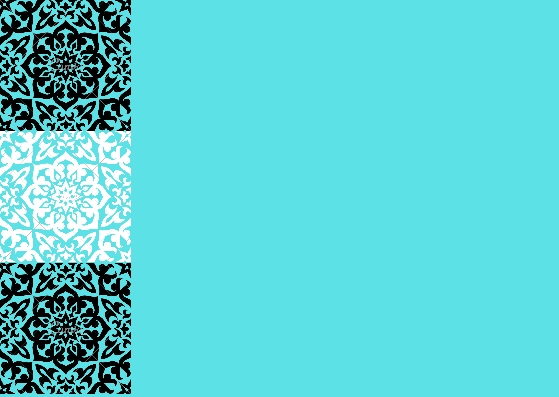 Amaç ve Hedeflere İlişkin MimariAmaç 1: Bireylerin tüm eğitim ve öğretim faaliyetlerine katılmaları ve etkin bir şekilde tamamlamaları için ortam ve fırsat sağlamak.Hedef 1.1 Kurumumuzda bireylerin plan dönemi sonuna kadar katılımlarını artırmak ve devamsızlık ile okul terklerini azaltmak.S 1.1.1	- Kayıt bölgesinde yer alan öğrencilerin tespiti çalışması yapılacaktır.S 1.1.2	- Okula yeni başlayan veya nakil gelen öğrencilere okul tanıtımı yapılacak.S 1.1.3	- Devamsızlık yapan öğrencilerin tespiti ve erken uyarı sistemi için çalışmalar yapılacaktır.S 1.1.4- Okulun özel eğitime ihtiyaç duyan bireylerin kullanımının kolaylaştırılması için rampa ve asansör eksiklikleri tamamlanacaktır.Amaç 2: Öğrencilerimizin gelişmiş dünyaya uyum sağlayacak şekilde donanımlı bireyler olabilmesi için eğitim ve öğretimde kalite artırılacaktır.Hedef 2.1. Öğrenme kazanımlarını takip eden ve velileri de sürece dâhil eden bir yönetim anlayışı ile öğrencilerimizin akademik başarıları ve sosyal faaliyetlere etkin katılımı artırılacaktır.S 2.1.1.	Sosyal kulüplerin etkin çalışması sağlanacaktır.S 2.1.2	Sınıf tekrarı yapan öğrencilerin başarısızlık nedenleri tespit edilecek ve velilerine gerekli yönlendirmeler yapılacaktır.S 2.1.3	Okul içi sportif ve kültürel yarışmalar düzenlenecektir.S 2.1.4	Ödüllendirilen öğrenciler okulun görünür yerinde örnek olması için diğer öğrencilere gösterilecek ve onore edilecektir.S 2.1.5	Disiplin cezası alan öğrencilerin davranışının altında yatan etmenleri belirlemek amacıyla görüşmeler yapılacaktır.S 2.1.6	Öğrencilerin bilimsel ve sanatsal projelere katılımı sağlanacakS 2.1.7	Okulda yapılan etkinliklere velilerin katılımı sağlanacaktır.Hedef 2.2. Etkin bir rehberlik anlayışıyla, öğrencilerimizi ilgi ve becerileriyle orantılı bir şekilde üst öğrenime veya istihdama hazır hale getiren daha kaliteli bir kurum yapısına geçilecektir. S 2.2.1 - YKS de başarıyı arttırmak için kurslar açılacak ve bu kurslara katılımın artması teşvik edilecek.S 2.2.2 - Sınav kaygısı yaşayan öğrencilerin tespit edilmesi için sınav kaygısı ölçeği uygulanacak ve kaygı ile baş etme yolları hakkında seminer yapılacaktırS 2.2.3 - Üst öğrenim hakkında (YKS, MSÜ,KPSS) bilgilendirmeler yapılacaktır.S 2.2.4 - Kariyer ve iş konulu eğitimler ve bilgilendirmeler yapılacakAmaç 3: Eğitim ve öğretim faaliyetlerinin daha nitelikli olarak verilebilmesi için okulumuzun kurumsal kapasitesi güçlendirilecektir. Hedef 3.1. Görev tanımlarına uygun bir şekilde istihdam edilen personelin, becerilerinin ve performanslarının geliştirildiği, verilerin elektronik ortamda toplandığı, kariyer yönetiminin uygulandığı bir insan kaynakları yönetim yapısını plan dönemi sonuna kadar oluşturmak.S 3.1.1 -Hizmet içi faaliyetler; ihtiyaçlar doğrultusunda uygun etkinliklerle fayda-maliyet analizleri gözetilerek planlanacaktırS 3.1.2-Personelin çalışma motivasyonu ve iş tatminini artırmaya yönelik tedbirler alınacaktır.S 3.1.3 - Kurum dışı eğitim olanakları geliştirilerek personelin bu eğitimlere katılımı teşvik edilecektir.S 3.1.4 - Okul ve kurumlarımızın ders ve laboratuvar araç-gereçleri, makine-teçhizat dâhil her türlü donatım malzemesi ihtiyaçlarını, öğretim programlarına ve teknolojik gelişmelere uygun olarak zamanında karşılanması sağlanacaktır.S 3.1.5	Tüm kurumlarda teknolojik gelişmeler doğrultusunda internet hızının artırılması sağlanacaktır.S 3.1.6	Personelin teknolojik okuryazarlık düzeyi arttırılacaktırS 3.1.7	Okullaşma ve sınıf mevcutları ile ilgili hedefler doğrultusunda oluşacak fiziki mekân ihtiyacını plan dönemi sonuna kadar karşılanması sağlanacaktır.S 3.1.8	Güvenlik kameralarının sayısı arttırılacak.S 3.1.9	Kurum çalışanlarının İş Güvenliği konusunda bilgilenmeleri için eğitimler verilecek.Amaç, Hedef, Gösterge ve StratejilerAmaç 1Bireylerin tüm eğitim ve öğretim faaliyetlerine katılmaları ve etkin bir şekilde tamamlamaları için ortam ve fırsat sağlamak.Hedef 1.1. Kurumumuzda bireylerin plan dönemi sonuna kadar katılımlarını artırmak ve devamsızlık ile okul terklerini azaltmak.Amaç 2Öğrencilerimizin gelişmiş dünyaya uyum sağlayacak şekilde donanımlı bireyler olabilmesi için eğitim ve öğretimde kalite artırılacaktır.Hedef 2.1. Öğrenme kazanımlarını takip eden ve velileri de sürece dâhil eden bir yönetim anlayışı ile öğrencilerimizin akademik başarıları ve sosyal faaliyetlere etkin katılımı artırılacaktır.Hedef 2.2. Etkin bir rehberlik anlayışıyla, öğrencilerimizi ilgi ve becerileriyle orantılı bir şekilde üst öğrenime veya istihdama hazır hale getiren daha kaliteli bir kurum yapısına geçilecektir.Amaç 3 Eğitim ve öğretim faaliyetlerinin daha nitelikli olarak verilebilmesi için okulumuzun kurumsal kapasitesi güçlendirilecektir. Hedef 3.1. Görev tanımlarına uygun bir şekilde istihdam edilen personelin, becerilerinin ve performanslarının geliştirildiği, verilerin elektronik ortamda toplandığı, kariyer yönetiminin uygulandığı bir insan kaynakları yönetim yapısını plan dönemi sonuna kadar oluşturmak. MaliyetlendirmeStratejik planlama sürecinin önemli bir unsuru olan maliyetlendirme, belirlenen amaç ve hedeflere ulaşmak için gerekli kaynakların bütçeyle ilişkilendirilmesini ve harcamaların önem sırasına göre gerçekleştirilmesini sağlamaktadır. Böylelikle kaynakların amaçlar doğrultusunda etkili ve verimli bir şekilde kullanılması mümkün olabilecektir. Bu kapsamda, belirlenen Stratejiler doğrultusunda gerçekleştirilecek faaliyet ve projeler ile bunların tahmini kaynak ihtiyacı belirlenmiştir. Eylemlere ilişkin tahmini maliyetler belirlenmiş, eylem maliyetlerinden hareketle hedef maliyetleri oluşturulmuş ve hedef maliyetlerinden yola çıkılarak amaç maliyetleri ortaya konmuştur. Bu şekilde stratejik plan maliyeti belirlenmiştir.Müdürlüğümüz stratejik planında belirtilen amaç ve hedeflerin maliyetleri aşağıdaki tabloda sunulmuştur.2024-2028 Stratejik Planı Faaliyet/Proje Maliyetlendirme Tablosuİzleme ve DeğerlendirmeSeyyid Burhaneddin Mesleki ve Teknik Anadolu Lisesi 2019-2023 Stratejik Planı İzleme ve Değerlendirme Modeliİzleme, stratejik plan uygulamasının sistematik olarak takip edilmesi ve raporlanmasıdır. Değerlendirme ise, uygulama sonuçlarının amaç ve hedeflere kıyasla ölçülmesi ve söz konusu amaç ve hedeflerin tutarlılık ve uygunluğunun analizidir.Katılımcılık, saydamlık, hesap verebilirlik, bilimsellik, tutarlılık ve nesnellik gibi planlamanın temel ilkeleri doğrultusunda izleme ve değerlendirme yapılacaktır. Stratejik plandaki amaçlara ve hedeflere ulaşabilme düzeylerini tespit edebilmek, hedeflerin gerçekleşebilmesi için gerekli tedbirleri almak izleme ve değerlendirme ile mümkün olacaktır. Seyyid Burhaneddin Mesleki ve Teknik Anadolu Lisesi Müdürlüğü 2024-2028 Stratejik Planı İzleme ve Değerlendirme Modeli’nin çerçevesini;Performans göstergeleri ve stratejiler bazında gerçekleşme durumlarının belirlenmesi,Performans göstergelerinin gerçekleşme durumlarının hedeflerle kıyaslanması,Stratejiler kapsamında yürütülen faaliyetlerin Müdürlük faaliyet alanlarına dağılımının belirlenmesi,Sonuçların raporlanması ve paydaşlarla paylaşımı,Hedeflerden sapmaların nedenlerinin araştırılması,Alternatiflerin ve çözüm önerilerinin geliştirilmesi süreçleri oluşturmaktadır.İzleme ve Değerlendirme Sürecinin İşleyişiOkulumuz Stratejik Planı izleme ve değerlendirme çalışmalarında 5 yıllık Stratejik Planın izlenmesi ve 1 yıllık gelişim planın izlenmesi olarak ikili bir ayrıma gidilecektir. Stratejik planın izlenmesinde 6 aylık dönemlerde izleme yapılacak denetim birimleri, il ve ilçe millî eğitim müdürlüğü ve Bakanlık denetim ve kontrollerine hazır halde tutulacaktır.Yıllık planın uygulanmasında yürütme ekipleri ve eylem sorumlularıyla aylık ilerleme toplantıları yapılacaktır. Toplantıda bir önceki ayda yapılanlar ve bir sonraki ayda yapılacaklar görüşülüp karara bağlanacaktır.Stratejik Plan İzleme ve Değerlendirme ModülüBakanlık tarafından; Stratejik Plan izleme ve değerlendirme sürecinde hızlı ve güvenli veri akışını mümkün kılmak, mükerrerliği önlemek ve katılımcılığı artırmak amacıyla Stratejik Plan İzleme ve Değerlendirme Modülü geliştirilmiştir. Modül 2016 yılının ikinci yarısından itibaren kademeli biçimde uygulamaya alınmıştır. Milli Eğitim Müdürlüğü 2019-2023 dönemlerini kapsayan Stratejik Plan’ın izleme ve değerlendirme sürecinin daha verimli ve sağlıklı olabilmesi için tüm birim personelleri ile iş birliği içerisinde tüm çalışmaların sürdürülmesi gerekmektedir. Tüm okul ve kurumların izleme ve değerlendirme süreçlerinin amaca uygun olabilmesi için gerekli görülmesi halinde hizmet içi seminerler düzenlenecektir.Nitel ve nicel analizler sonucunda elde edilen bulgular ve değerlendirmeler rapor haline getirilecektir. Bu raporlar; Birim İzleme Kartları, Dönem İzleme ve Değerlendirme Raporu olarak hazırlanacaktır. Sunumlar hazırlanarak milli eğitim müdürlüğü personellerine yönelik olarak gerçekleştirilecek olan toplantılarda paylaşılacaktır.Birim SorumluluklarıMüdürlüğümüz birimlerine hedef koordinatörlüğü ve sorumluluğu görevleri verilmiş ve gösterge kartları ile alttaki tabloda tanımlanmıştır. Bunun yanı sıra hedeflerin gerçekleştirilebilmesi için eylem planı hazırlanmış ve eylem sorumluları da ayrıca belirlenmiştir. Performans Göstergeleri BilgileriMillî Eğitim Müdürlüğümüzün hazırlamış olduğu bu stratejik planda yukarıda bahsi geçen hedeflerde bulunan Performans göstergelerinin izlenmesinin daha kolay ve daha verimli olabilmesi için Strateji Geliştirme Şubesi tarafından “Performans Göstergesi Kartı” geliştirilmiştir. Bu kart ile her bir performans göstergesinin veri kaynağı, analitik çerçevesi, kapsamı, veri temin dönemi, ilişkili olduğu stratejiler, sorumlu birim gibi birçok bilgi kayıt altına alınacaktır. Bu kartların birleştirilmesi sonucunda hedef kartları oluşturulacaktır.Performans Göstergesi KartıEKLEREK 1: Paydaş Analizi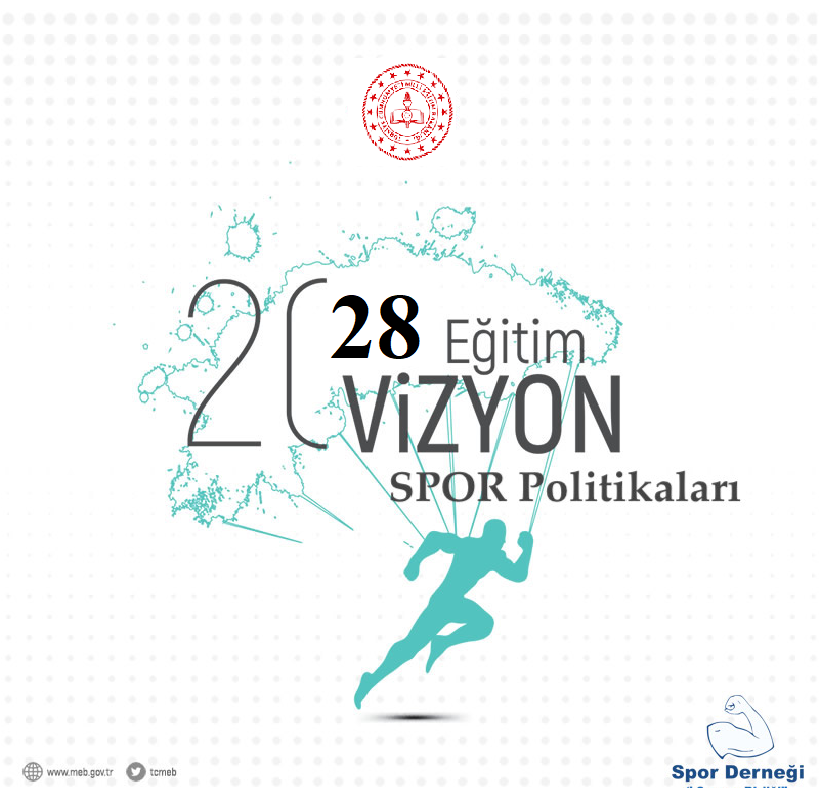 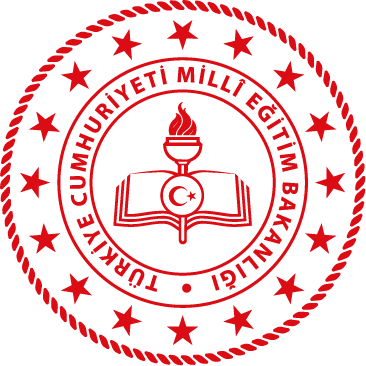 SEYYİD BURHANEDDİNMESLEKİ VE TEKNİK ANADOLU LİSESİMÜDÜRLÜĞÜ2024Selimiye Mah. 3013. Sokak No:5 Melikgazi/KAYSERİONAY…./…../…….Hacı KAYAİlçe Milli Eğitim MüdürüT.C.MELİKGAZİ KAYMAKAMLIĞISeyyid Burhaneddin Mesleki ve Teknik Anadolu Lisesi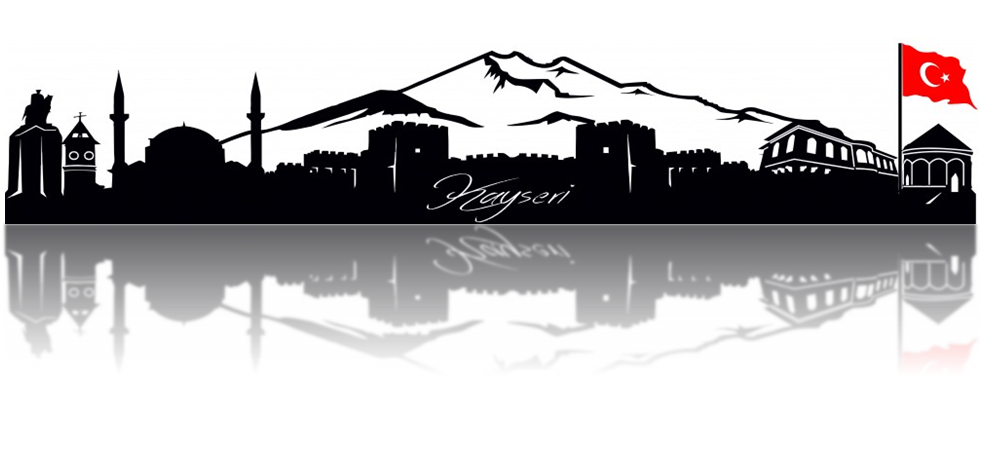 2024-2028Stratejik Plan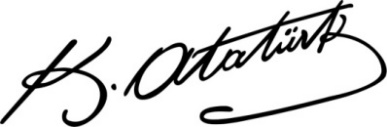 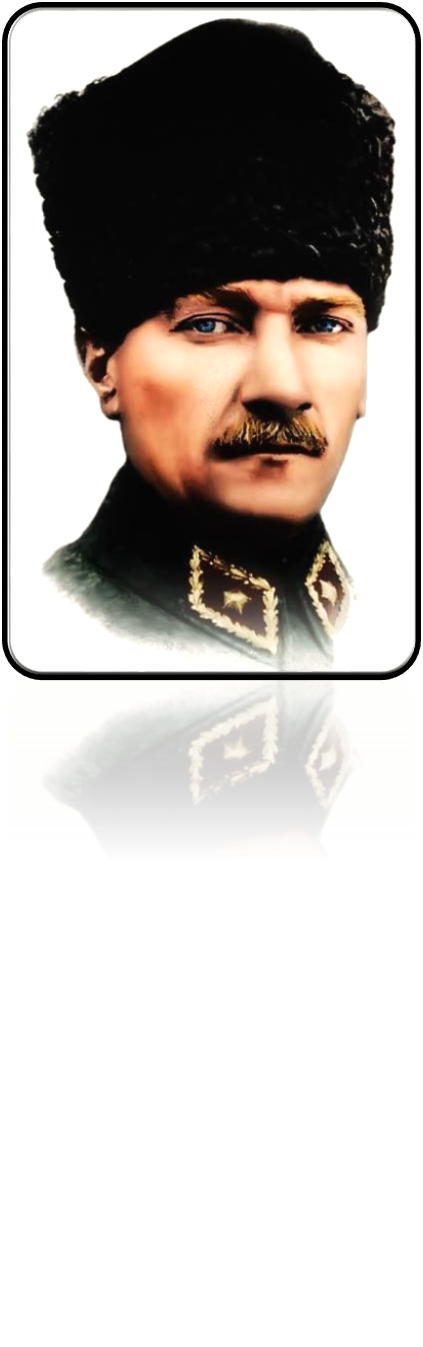 ABAvrupa BirliğiABİDEAkademik Becerilerin İzlenmesi ve DeğerlendirilmesiAR-GEAraştırma, GeliştirmeEBAEğitim Bilişim AğıE-OkulOkul Yönetim Bilgi SistemiFATİHFırsatları Artırma ve Teknolojiyi İyileştirme HareketiGZFTGüçlü, Zayıf, Fırsat, TehditHBÖHayat Boyu ÖğrenmeİHLİmam-Hatip LisesiİKBİnsan Kaynakları BölümüKHKKanun Hükmünde KararnameLGSLiselere Giriş SınavıMEBMilli Eğitim BakanlığıMEBBİSMillî Eğitim Bakanlığı Bilişim SistemleriMEİSMilli Eğitim İstatistik ModülüMEMMilli Eğitim MüdürlüğüMTEMesleki ve Teknik EğitimOECDOrganisation for Economic Co-operation and Development
(İktisadi İşbirliği ve Kalkınma Teşkilatı)PESTLEPolitik, Ekonomik, Sosyolojik, Teknolojik, Yasal ve Ekolojik AnalizPISAProgramme for International Student Assesment
(Uluslararası Öğrenci Değerlendirme Programı)SWOTStrenghts, Weaknesses, Opportunıtıes, Threats SGBStrateji Geliştirme BaşkanlığıSPStratejik PlanSTKSivil Toplum KuruluşlarıTÜBİTAKTürkiye Bilimsel ve Teknolojik Araştırma KurumuTÜİKTürkiye İstatistik KurumuYEĞİTEKYenilik ve Eğitim Teknolojileri Genel MüdürlüğüAdı SoyadıÜnvanıRamazan GÜNEŞOkul MüdürüEsad KÖKSALKoordinatörBurhan ARIKFizik Öğretmeniİrfan ÖZMakine Tek. Alanı Öğrt.Mehmet AVCIOAB BaşkanıAdı SoyadıÜnvanıGöreviBaki DENİZMüdür YardımcısıBaşkanDerya ASLANTürk Dili ve Edebiyatı Öğrt.ÜyeMehmet AKYÜREKBilişim Tek. Öğrt.ÜyeÇiğdem FENARBilişim Tek. Öğrt.ÜyeMahmut ERMİŞTEKİNakine Tek. Alanı Öğrt.ÜyeSoner METİNVeliÜyeS.NoYürütülen Çalışma Tarih1Bilgilendirmelerin YapılmasıOcak 20232Ekiplerin kurulmasıŞubat 20233Durum AnaliziHaziran 20234Geleceğe bakışHaziran 20235Taslağın İlçe MEM’e GönderilmesiKasım 20236Taslakta Düzeltmelerin YapılmasıAralık 20237Onay ve YayımOcak 2024Temel Üst Politika BelgeleriDiğer Üst Politika BelgeleriKalkınma PlanlarıOrta Vadeli ProgramlarTÜBİTAK Vizyon 2023 Eğitim ve İnsan Kaynakları RaporuOrta Vadeli Mali Planlar2024 Yılı Cumhurbaşkanlığı Yıllık ProgramıHayat Boyu Öğrenme Strateji Belgesi (20-2018)Cumhurbaşkanlığı Türkiye YüzyılıMeslekî ve Teknik Eğitim Strateji Belgesi (2014-2018)Millî Eğitim Bakanlığı Türkiye Yüzyıl VizyonuMesleki Eğitim Kurulu KararlarıMEB 2024-2024 Stratejik PlanıUlusal Öğretmen Strateji Belgesi  (2017-2023)Millî Eğitim Şura KararlarıTürkiye Yeterlilikler ÇerçevesiMillî Eğitim Kalite ÇerçevesiKesinlikle KatılıyorumKatılıyorumKararsızımKatılmıyorumKesinlikle KatılmıyorumÖğretmenlerimle ihtiyaç duyduğumda rahatlıkla görüşebilirim.21,448,719,73,46,8Okul müdürü ile ihtiyaç duyduğumda rahatlıkla konuşabiliyorum.12,83524,817,99,4Okulun rehberlik servisinden yeterince yararlanabiliyorum.17,934,224,813,79,4Okula ilettiğimiz öneri ve isteklerimiz dikkate alınır.12,835,929,112,811,1Okulda kendimi güvende hissediyorum.10,339,322,210,317,1Okulda öğrencilerle ilgili alınan kararlarda bizlerin görüşleri alınır.11,130,823,917,117,1Öğretmenler yeniliğe açık olarak derslerin işlenişinde çeşitli yöntemler kullanmaktadır.22,244,421,44,37,7Derslerde konuya göre uygun araç gereçler kullanılmaktadır.27,448,712,82,68,5Teneffüslerde ihtiyaçlarımı giderebiliyorum.11,132,510,315,430,8Okulun içi ve dışı temizdir.5,130,825,623,115,4Okulun binası ve diğer fiziki mekânlar yeterlidir.19,744,416,29,410,3Okul kantininde satılan malzemeler sağlıklı ve güvenlidir.11,124,839,311,113,7Okulumuzda yeterli miktarda sanatsal ve kültürel faaliyetler düzenlenmektedir.7,74118,81220,5Kesinlikle KatılıyorumKatılıyorumKararsızımKatılmıyorumKesinlikle KatılmıyorumOkulumuzda alınan kararlar, çalışanların katılımıyla alınır.6,55719,416,11,1Kurumdaki tüm duyurular çalışanlara zamanında iletilir.30,158,18,62,21,1Her türlü ödüllendirmede adil olma, tarafsızlık ve objektiflik esastır.11,849,524,79,74,3Kendimi, okulun değeri bir üyesi olarak görürüm.23,747,318,38,62,2Çalıştığım okul bana kendimi geliştirme imkânı tanımaktadır.12,94325,812,95,4Okul, teknik araç ve gereç yönünden yeterli donanıma sahiptir.9,74322,618,36,5Okulda çalışanlara yönelik sosyal ve kültürel faaliyetler düzenlenir.1438,72815,14,3Okulda öğretmenler arasında ayrım yapılmamaktadır.17,250,521,57,53,2Okulumuzda yerelde ve toplum üzerinde olumlu etki bırakacak çalışmalar yapılmaktadır.12,951,623,711,80Yöneticilerimiz, yaratıcı ve yenilikçi düşüncelerin üretilmesini teşvik etmektedir.10,853,823,710,81,1Yöneticiler, okulun vizyonunu, stratejilerini, iyileştirmeye açık alanlarını vs. çalışanlarla paylaşır.11,859,123,75,40Okulumuzda sadece öğretmenlerin kullanımına tahsis edilmiş yerler yeterlidir.15,149,511,818,35,4Alanıma ilişkin yenilik ve gelişmeleri takip eder ve kendimi güncellerim.31,262,45,41,10Kesinlikle KatılıyorumKatılıyorumKararsızımKatılmıyorumKesinlikle Katılmıyorumİhtiyaç duyduğumda okul çalışanlarıyla rahatlıkla görüşebiliyorum.28,260,65,62,82,8Bizi ilgilendiren okul duyurularını zamanında öğreniyorum.15,5695,64,25,6Öğrencimle ilgili konularda okulda rehberlik hizmeti alabiliyorum.11,65817,48,74,3Okula ilettiğim istek ve şikâyetlerim dikkate alınıyor.19,740,822,579,9Öğretmenler yeniliğe açık olarak derslerin işlenişinde çeşitli yöntemler kullanmaktadır.12,955,722,91,47,1Okulda yabancı kişilere karşı güvenlik önlemleri alınmaktadır.16,939,423,99,99,9Okulda bizleri ilgilendiren kararlarda görüşlerimiz dikkate alınır.17,152,914,37,18,6E-Okul Veli Bilgilendirme Sistemi ile okulun internet sayfasını düzenli olarak takip ediyorum.28,249,311,38,52,8Çocuğumun okulunu sevdiğini ve öğretmenleriyle iyi anlaştığını düşünüyorum.29,650,711,31,47Okul, teknik araç ve gereç yönünden yeterli donanıma sahiptir.18,353,512,75,69,9Okul her zaman temiz ve bakımlıdır.12,747,922,511,35,6Okulun binası ve diğer fiziki mekânlar yeterlidir.18,349,316,98,57Okulumuzda yeterli miktarda sanatsal ve kültürel faaliyetler düzenlenmektedir.8,740,62910,111,6Kesinlikle KatılıyorumKatılıyorumKararsızımKatılmıyorumKesinlikle Katılmıyorum1Okul yöneticileri ve koordinatör öğretmenlerle iletişim kurarım.75250002İşletmede beceri eğitimi yapan öğrenciler ve veliler işletme çalışanları ile iletişim kurar.543211403Okul yöneticileri ve koordinatör öğretmenler, işletme ile işbirliği yapar71290004İşletmede beceri eğitimi yapan öğrenciler ilgili bilgiler işletmeye zamanında iletilir.64360005Okul, iş güvenliği konusunda işletme ile işbirliği yapar.32547446Dilek, öneri ve şikâyetlerimi ilgili kişilere iletebilirim.54460007Okula ilettiğim dilek, öneri ve şikâyetlerim dikkate alınır.46464048Dilek, öneri ve şikâyetlerimle ilgili sonuca ilişkin bilgilendirme yapılır.46464409İşletmede beceri eğitimi öğrencilerin mesleki yeterliliklerine güvenirim.36361411410İşletmede beceri eğitimi öğrencilerin iş ahlakı ve iş disiplinine güvenirim.434377011Okulun mesleki ve teknik eğitim-öğretim yeterliliğine güvenirim.464370412İşletmede beceri eğitimi yapan öğrenciler ile ilgili görüşlerimiz dikkate alınır.504640013Okulda seçilen modüller işletmenin faaliyet alanlarıyla uyumludur.2554714014İşletmede beceri eğitimi yapan öğrenciler temel mesleki donanıma sahiptir.29361814015İlimizdeki işletmelerin faaliyet alanları dikkate alınarak modül seçimi yapılır.2950147016Mesleki ve Teknik Anadolu Liselerinin öğretim programları, öğretim materyalleri ve metotları işletmeleri destekleyecek ve43252570GÖREV ÜNVANITOPLAMASİLVEKİLOKUL MÜDÜRÜ 110MÜDÜRBAŞ YARDIMCISI                                                            101MÜDÜR YARDIMCILARI651GÖREVLİLER440OKUL /KURUM YÖNETİCİSİOLMASIGEREKENNORMOLMASIGEREKENNORMMEVCUTMÜDÜR 111MÜDÜRBAŞ YARDIMCISI                                                            111MÜDÜR YARDIMCISI666ÖĞRETMENLER102102102GÖREVLİLER554GÜVENLİK GÖREVLİSİ111EĞİTİM ÖĞRETİM DIŞI PERSONEL DURUMUEĞİTİM ÖĞRETİM DIŞI PERSONEL DURUMUEĞİTİM ÖĞRETİM DIŞI PERSONEL DURUMUEĞİTİM ÖĞRETİM DIŞI PERSONEL DURUMUPERSONEL GÖREV VE ÜNVANIOLMASI GEREKLİ NORMMEVCUT DURUMİHTİYAÇGENEL İDARE HİZMETLERİ 101TEKNİK HİZMETLER SINIFI 624SAĞLIK HİZMETLERİ SINIFI 000YARDIMCI HİZMETLER SINIFI 541TOPLAM 1266TEMEL EĞİTİMTEMEL EĞİTİMTEMEL EĞİTİMTEMEL EĞİTİMBilgisayarSayısıAkıllı TahtaSayısıProjeksiyonSayısıÇok AmaçlıYazıcı Sayısı2506041SIRA NOÜRÜN ADIMİKTARI1Bilgisayar ve Sunucular2502Bilgisayar ve Çevre Birimleri-3Teksir ve Çoğaltma Makinaları64Ses, TV sayısı75Haberleşme Cihazları56İnternet bağlantı hızı100 MbpsSıra Kullanım Alanı/TürüBina Sayısı (Tahsisli Binalar Dâhil)Kapasite Durumu (Yeterli/Yetersiz)1Hizmet Binası 2 (Anabina/Atelyeler)Yeterli5Toplam oturum alanı7000Yeterli6Güvenlik Kamerası Sistemi23YeterliBÜTÇE KAYNAKLARICari YılBÜTÇE KAYNAKLARI2024Genel Bütçe-Okul-Aile Birliği75.500TLTOPLAM75.500TLGÜÇLÜ YÖNLERTeknolojik gelişmeleri küresel boyutta takip edebilen personelin var oluşuEkolojik dengeyi korumaya yönelik proje ve eğitimlerin olmasıYenilikçi eğitim anlayışının benimsenmiş olmasıÖğretmenlerin öğrenme ve kendilerini geliştirme eğilimlerinin olmasıKurumun, güçlü bir yönetim kadrosuna sahip olmasıDerslik başına düşen öğrenci sayısının ülke ortalamasının altında olmasıDYS sisteminin kullanılıyor olmasıKurumun çalışanlarına kendini geliştirme imkânı tanımasıPaydaşlar arasında etkili iletişim olmasıKurumsal ağ sisteminin olması (e-okul, MEBBİS vb.)Etkili denetleme sisteminin varlığıKalite geliştirme ve iyileştirme çalışmalarının kurumumuzda etkili bir biçimde sürdürülüyor olmasıToplumsal sorunlara duyarlı personelin olmasıMüdürlüğümüzün çok geniş paydaş kitlesine sahip olması15. Teknolojiyi kullanabilen genç bir eğitim kadrosunun olması16. Güvenlik kameralarının olması17. Disiplin problemlerinin orta seviyede olması18. Güvenli bir yerleşim yerinin olmasıZAYIF YÖNLEROkulumuzda; yeterli düzeyde yardımcı personelin (hizmetli –memur- teknisyen vb.) olmamasıOkulumuzda öğrencilerin düşünsel, duygusal ve fiziksel becerilerini geliştirecek ortamların yetersizliğiPersonelde motivasyon ve bireysel yetkinliklerini geliştirici faaliyetlerin yeterince olmamasıVelilerin eğitim ortamına katılım oranlarının düşük olmasıOkul veli işbirliğinin zayıf olması   FIRSATLARTekli eğitimin yapılması.Organize Sanayi Bölgesine yakın olması. (Öğrencilerin staj yapmaları yönüyle)Bilgiye erişilebilirlik ve kullanılabilirliğinin artmasıŞehrin merkezinde olması, ulaşımın kolay olması.Meslek Lisesi olmasından dolayı İş İmkânlarının fazla olması.Sınıflarda akıllı tahtaların bulunması.Okul bahçesinin geniş olması.Uygulama bahçesinin bulunması.Okulumuzda MESEM Programı olmasından dolayı devamsız öğrencilerin bu programa yönlendirilerek hem mesleği yerinde öğrenmeleri hem de aile bütçesine katkıda bulunmaları.TEHDİTLERİlimizde bölgesel sosyo-ekonomik farklılıklarAile bütünlüğünün bozulmaların artmasıGörsel medyada yayınlanan eğitim dizilerinin öğrenciler üzerinde yarattığı psikolojiBireylerde oluşan teknoloji bağımlılığıToplumda kitap okuma, spor yapma, sanatsal ve kültürel faaliyetlerde bulunma alışkanlığının yetersiz olmasıYerel maddi destek bulmakta yaşanan güçlüklerAmaç 1Amaç 1Bireylerin tüm eğitim ve öğretim faaliyetlerine katılmaları ve etkin bir şekilde tamamlamaları için ortam ve fırsat sağlamak.Bireylerin tüm eğitim ve öğretim faaliyetlerine katılmaları ve etkin bir şekilde tamamlamaları için ortam ve fırsat sağlamak.Bireylerin tüm eğitim ve öğretim faaliyetlerine katılmaları ve etkin bir şekilde tamamlamaları için ortam ve fırsat sağlamak.Bireylerin tüm eğitim ve öğretim faaliyetlerine katılmaları ve etkin bir şekilde tamamlamaları için ortam ve fırsat sağlamak.Bireylerin tüm eğitim ve öğretim faaliyetlerine katılmaları ve etkin bir şekilde tamamlamaları için ortam ve fırsat sağlamak.Bireylerin tüm eğitim ve öğretim faaliyetlerine katılmaları ve etkin bir şekilde tamamlamaları için ortam ve fırsat sağlamak.Bireylerin tüm eğitim ve öğretim faaliyetlerine katılmaları ve etkin bir şekilde tamamlamaları için ortam ve fırsat sağlamak.Bireylerin tüm eğitim ve öğretim faaliyetlerine katılmaları ve etkin bir şekilde tamamlamaları için ortam ve fırsat sağlamak.Bireylerin tüm eğitim ve öğretim faaliyetlerine katılmaları ve etkin bir şekilde tamamlamaları için ortam ve fırsat sağlamak.Bireylerin tüm eğitim ve öğretim faaliyetlerine katılmaları ve etkin bir şekilde tamamlamaları için ortam ve fırsat sağlamak.Hedef 1.1Hedef 1.1Kurumumuzda bireylerin plan dönemi sonuna kadar katılımlarını artırmak ve devamsızlık ile okul terklerini azaltmak.Kurumumuzda bireylerin plan dönemi sonuna kadar katılımlarını artırmak ve devamsızlık ile okul terklerini azaltmak.Kurumumuzda bireylerin plan dönemi sonuna kadar katılımlarını artırmak ve devamsızlık ile okul terklerini azaltmak.Kurumumuzda bireylerin plan dönemi sonuna kadar katılımlarını artırmak ve devamsızlık ile okul terklerini azaltmak.Kurumumuzda bireylerin plan dönemi sonuna kadar katılımlarını artırmak ve devamsızlık ile okul terklerini azaltmak.Kurumumuzda bireylerin plan dönemi sonuna kadar katılımlarını artırmak ve devamsızlık ile okul terklerini azaltmak.Kurumumuzda bireylerin plan dönemi sonuna kadar katılımlarını artırmak ve devamsızlık ile okul terklerini azaltmak.Kurumumuzda bireylerin plan dönemi sonuna kadar katılımlarını artırmak ve devamsızlık ile okul terklerini azaltmak.Kurumumuzda bireylerin plan dönemi sonuna kadar katılımlarını artırmak ve devamsızlık ile okul terklerini azaltmak.Kurumumuzda bireylerin plan dönemi sonuna kadar katılımlarını artırmak ve devamsızlık ile okul terklerini azaltmak.Performans GöstergeleriPerformans GöstergeleriPerformans GöstergeleriPerformans GöstergeleriBaşlangıç Değeri20242025202620272028İzleme SıklığıRapor SıklığıKayıt bölgesindeki öğrencilerden okula kayıt yaptıranların oranı (%)Kayıt bölgesindeki öğrencilerden okula kayıt yaptıranların oranı (%)Kayıt bölgesindeki öğrencilerden okula kayıt yaptıranların oranı (%)Kayıt bölgesindeki öğrencilerden okula kayıt yaptıranların oranı (%)%40%50%60%70%80%906 Ay6 AyOkula yeni başlayan öğrencilerden oryantasyon eğitimine katılanların oranı (%)Okula yeni başlayan öğrencilerden oryantasyon eğitimine katılanların oranı (%)Okula yeni başlayan öğrencilerden oryantasyon eğitimine katılanların oranı (%)Okula yeni başlayan öğrencilerden oryantasyon eğitimine katılanların oranı (%)%72%77%80%90%100%756 Ay6 AyBir eğitim ve öğretim döneminde 20 gün ve üzeri devamsızlık yapan öğrenci oranı (%)Bir eğitim ve öğretim döneminde 20 gün ve üzeri devamsızlık yapan öğrenci oranı (%)Bir eğitim ve öğretim döneminde 20 gün ve üzeri devamsızlık yapan öğrenci oranı (%)Bir eğitim ve öğretim döneminde 20 gün ve üzeri devamsızlık yapan öğrenci oranı (%)%30%25%20%15%10%56 Ay6 AyOkulun özel eğitime ihtiyaç duyan bireylerin kullanımına uygunluğu (0-1)Okulun özel eğitime ihtiyaç duyan bireylerin kullanımına uygunluğu (0-1)Okulun özel eğitime ihtiyaç duyan bireylerin kullanımına uygunluğu (0-1)Okulun özel eğitime ihtiyaç duyan bireylerin kullanımına uygunluğu (0-1)1111116 Ay6 AyKoordinatör BirimKoordinatör BirimKoordinatör BirimKoordinatör BirimOkul MüdürlüğüOkul MüdürlüğüOkul MüdürlüğüOkul MüdürlüğüOkul MüdürlüğüOkul MüdürlüğüOkul MüdürlüğüOkul Müdürlüğüİş Birliği Yapılacak Birimlerİş Birliği Yapılacak Birimlerİş Birliği Yapılacak Birimlerİş Birliği Yapılacak BirimlerOkul Müdürü, Müdür Yardımcısı, Okul Stratejik Ekibi, Rehberlik ServisiOkul Müdürü, Müdür Yardımcısı, Okul Stratejik Ekibi, Rehberlik ServisiOkul Müdürü, Müdür Yardımcısı, Okul Stratejik Ekibi, Rehberlik ServisiOkul Müdürü, Müdür Yardımcısı, Okul Stratejik Ekibi, Rehberlik ServisiOkul Müdürü, Müdür Yardımcısı, Okul Stratejik Ekibi, Rehberlik ServisiOkul Müdürü, Müdür Yardımcısı, Okul Stratejik Ekibi, Rehberlik ServisiOkul Müdürü, Müdür Yardımcısı, Okul Stratejik Ekibi, Rehberlik ServisiOkul Müdürü, Müdür Yardımcısı, Okul Stratejik Ekibi, Rehberlik ServisiStratejilerS 1.1.1S 1.1.1Kayıt bölgesinde yer alan öğrencilerin tespiti çalışması yapılacaktır.Kayıt bölgesinde yer alan öğrencilerin tespiti çalışması yapılacaktır.Kayıt bölgesinde yer alan öğrencilerin tespiti çalışması yapılacaktır.Kayıt bölgesinde yer alan öğrencilerin tespiti çalışması yapılacaktır.Kayıt bölgesinde yer alan öğrencilerin tespiti çalışması yapılacaktır.Kayıt bölgesinde yer alan öğrencilerin tespiti çalışması yapılacaktır.Kayıt bölgesinde yer alan öğrencilerin tespiti çalışması yapılacaktır.Kayıt bölgesinde yer alan öğrencilerin tespiti çalışması yapılacaktır.Kayıt bölgesinde yer alan öğrencilerin tespiti çalışması yapılacaktır.StratejilerS 1.1.2S 1.1.2Okula yeni başlayan veya nakil gelen öğrencilere okul tanıtımı yapılacak.Okula yeni başlayan veya nakil gelen öğrencilere okul tanıtımı yapılacak.Okula yeni başlayan veya nakil gelen öğrencilere okul tanıtımı yapılacak.Okula yeni başlayan veya nakil gelen öğrencilere okul tanıtımı yapılacak.Okula yeni başlayan veya nakil gelen öğrencilere okul tanıtımı yapılacak.Okula yeni başlayan veya nakil gelen öğrencilere okul tanıtımı yapılacak.Okula yeni başlayan veya nakil gelen öğrencilere okul tanıtımı yapılacak.Okula yeni başlayan veya nakil gelen öğrencilere okul tanıtımı yapılacak.Okula yeni başlayan veya nakil gelen öğrencilere okul tanıtımı yapılacak.StratejilerS 1.1.3S 1.1.3Devamsızlık yapan öğrencilerin tespiti ve erken uyarı sistemi için çalışmalar yapılacaktır.Devamsızlık yapan öğrencilerin tespiti ve erken uyarı sistemi için çalışmalar yapılacaktır.Devamsızlık yapan öğrencilerin tespiti ve erken uyarı sistemi için çalışmalar yapılacaktır.Devamsızlık yapan öğrencilerin tespiti ve erken uyarı sistemi için çalışmalar yapılacaktır.Devamsızlık yapan öğrencilerin tespiti ve erken uyarı sistemi için çalışmalar yapılacaktır.Devamsızlık yapan öğrencilerin tespiti ve erken uyarı sistemi için çalışmalar yapılacaktır.Devamsızlık yapan öğrencilerin tespiti ve erken uyarı sistemi için çalışmalar yapılacaktır.Devamsızlık yapan öğrencilerin tespiti ve erken uyarı sistemi için çalışmalar yapılacaktır.Devamsızlık yapan öğrencilerin tespiti ve erken uyarı sistemi için çalışmalar yapılacaktır.Amaç 2Amaç 2Öğrencilerimizin gelişmiş dünyaya uyum sağlayacak şekilde donanımlı bireyler olabilmesi için eğitim ve öğretimde kalite artırılacaktır.Öğrencilerimizin gelişmiş dünyaya uyum sağlayacak şekilde donanımlı bireyler olabilmesi için eğitim ve öğretimde kalite artırılacaktır.Öğrencilerimizin gelişmiş dünyaya uyum sağlayacak şekilde donanımlı bireyler olabilmesi için eğitim ve öğretimde kalite artırılacaktır.Öğrencilerimizin gelişmiş dünyaya uyum sağlayacak şekilde donanımlı bireyler olabilmesi için eğitim ve öğretimde kalite artırılacaktır.Öğrencilerimizin gelişmiş dünyaya uyum sağlayacak şekilde donanımlı bireyler olabilmesi için eğitim ve öğretimde kalite artırılacaktır.Öğrencilerimizin gelişmiş dünyaya uyum sağlayacak şekilde donanımlı bireyler olabilmesi için eğitim ve öğretimde kalite artırılacaktır.Öğrencilerimizin gelişmiş dünyaya uyum sağlayacak şekilde donanımlı bireyler olabilmesi için eğitim ve öğretimde kalite artırılacaktır.Öğrencilerimizin gelişmiş dünyaya uyum sağlayacak şekilde donanımlı bireyler olabilmesi için eğitim ve öğretimde kalite artırılacaktır.Öğrencilerimizin gelişmiş dünyaya uyum sağlayacak şekilde donanımlı bireyler olabilmesi için eğitim ve öğretimde kalite artırılacaktır.Öğrencilerimizin gelişmiş dünyaya uyum sağlayacak şekilde donanımlı bireyler olabilmesi için eğitim ve öğretimde kalite artırılacaktır.Öğrencilerimizin gelişmiş dünyaya uyum sağlayacak şekilde donanımlı bireyler olabilmesi için eğitim ve öğretimde kalite artırılacaktır.Hedef 2.1Hedef 2.1Öğrenme kazanımlarını takip eden ve velileri de sürece dâhil eden bir yönetim anlayışı ile öğrencilerimizin akademik başarıları ve sosyal faaliyetlere etkin katılımı artırılacaktır.Öğrenme kazanımlarını takip eden ve velileri de sürece dâhil eden bir yönetim anlayışı ile öğrencilerimizin akademik başarıları ve sosyal faaliyetlere etkin katılımı artırılacaktır.Öğrenme kazanımlarını takip eden ve velileri de sürece dâhil eden bir yönetim anlayışı ile öğrencilerimizin akademik başarıları ve sosyal faaliyetlere etkin katılımı artırılacaktır.Öğrenme kazanımlarını takip eden ve velileri de sürece dâhil eden bir yönetim anlayışı ile öğrencilerimizin akademik başarıları ve sosyal faaliyetlere etkin katılımı artırılacaktır.Öğrenme kazanımlarını takip eden ve velileri de sürece dâhil eden bir yönetim anlayışı ile öğrencilerimizin akademik başarıları ve sosyal faaliyetlere etkin katılımı artırılacaktır.Öğrenme kazanımlarını takip eden ve velileri de sürece dâhil eden bir yönetim anlayışı ile öğrencilerimizin akademik başarıları ve sosyal faaliyetlere etkin katılımı artırılacaktır.Öğrenme kazanımlarını takip eden ve velileri de sürece dâhil eden bir yönetim anlayışı ile öğrencilerimizin akademik başarıları ve sosyal faaliyetlere etkin katılımı artırılacaktır.Öğrenme kazanımlarını takip eden ve velileri de sürece dâhil eden bir yönetim anlayışı ile öğrencilerimizin akademik başarıları ve sosyal faaliyetlere etkin katılımı artırılacaktır.Öğrenme kazanımlarını takip eden ve velileri de sürece dâhil eden bir yönetim anlayışı ile öğrencilerimizin akademik başarıları ve sosyal faaliyetlere etkin katılımı artırılacaktır.Öğrenme kazanımlarını takip eden ve velileri de sürece dâhil eden bir yönetim anlayışı ile öğrencilerimizin akademik başarıları ve sosyal faaliyetlere etkin katılımı artırılacaktır.Öğrenme kazanımlarını takip eden ve velileri de sürece dâhil eden bir yönetim anlayışı ile öğrencilerimizin akademik başarıları ve sosyal faaliyetlere etkin katılımı artırılacaktır.Performans GöstergeleriPerformans GöstergeleriPerformans GöstergeleriPerformans GöstergeleriHedefe Etkisi (%)Başlangıç Değeri             %20242025202620272028İzleme SıklığıRapor SıklığıSınıf tekrarı yapan öğrenci sayısıSınıf tekrarı yapan öğrenci sayısıSınıf tekrarı yapan öğrenci sayısıSınıf tekrarı yapan öğrenci sayısı%3025201510836 Ay6 AyÖdüllendirilen öğrenci sayısıÖdüllendirilen öğrenci sayısıÖdüllendirilen öğrenci sayısıÖdüllendirilen öğrenci sayısı%404550556070806 Ay6 AyDisiplin cezası alan öğrenci sayısıDisiplin cezası alan öğrenci sayısıDisiplin cezası alan öğrenci sayısıDisiplin cezası alan öğrenci sayısı%2012864206 Ay6 AySosyal kulüplerin hazırladığı sosyal faaliyet sayısıSosyal kulüplerin hazırladığı sosyal faaliyet sayısıSosyal kulüplerin hazırladığı sosyal faaliyet sayısıSosyal kulüplerin hazırladığı sosyal faaliyet sayısı%804050607080906 Ay6 AyBilimsel-Sanatsal proje sayısıBilimsel-Sanatsal proje sayısıBilimsel-Sanatsal proje sayısıBilimsel-Sanatsal proje sayısı%1035678106 Ay6 AySosyal-Kültürel ve Sportif etkinlik sayısıSosyal-Kültürel ve Sportif etkinlik sayısıSosyal-Kültürel ve Sportif etkinlik sayısıSosyal-Kültürel ve Sportif etkinlik sayısı%605055606570756 Ay6 AyVeli-Okul iş birliği çerçevesinde yapılan toplantı/etkinlik sayısıVeli-Okul iş birliği çerçevesinde yapılan toplantı/etkinlik sayısıVeli-Okul iş birliği çerçevesinde yapılan toplantı/etkinlik sayısıVeli-Okul iş birliği çerçevesinde yapılan toplantı/etkinlik sayısı%4033579106 Ay6 AyYapılan veli görüşme/ziyaret sayısıYapılan veli görüşme/ziyaret sayısıYapılan veli görüşme/ziyaret sayısıYapılan veli görüşme/ziyaret sayısı%3050607080901006 Ay6 AyKoordinatör BirimKoordinatör BirimKoordinatör BirimKoordinatör BirimOkul MüdürlüğüOkul MüdürlüğüOkul MüdürlüğüOkul MüdürlüğüOkul MüdürlüğüOkul MüdürlüğüOkul MüdürlüğüOkul MüdürlüğüOkul Müdürlüğüİş Birliği Yapılacak Birimlerİş Birliği Yapılacak Birimlerİş Birliği Yapılacak Birimlerİş Birliği Yapılacak BirimlerOkul Müdürü, Müdür Yardımcısı, Okul Stratejik Ekibi, Rehberlik ServisiOkul Müdürü, Müdür Yardımcısı, Okul Stratejik Ekibi, Rehberlik ServisiOkul Müdürü, Müdür Yardımcısı, Okul Stratejik Ekibi, Rehberlik ServisiOkul Müdürü, Müdür Yardımcısı, Okul Stratejik Ekibi, Rehberlik ServisiOkul Müdürü, Müdür Yardımcısı, Okul Stratejik Ekibi, Rehberlik ServisiOkul Müdürü, Müdür Yardımcısı, Okul Stratejik Ekibi, Rehberlik ServisiOkul Müdürü, Müdür Yardımcısı, Okul Stratejik Ekibi, Rehberlik ServisiOkul Müdürü, Müdür Yardımcısı, Okul Stratejik Ekibi, Rehberlik ServisiOkul Müdürü, Müdür Yardımcısı, Okul Stratejik Ekibi, Rehberlik ServisiStratejilerS 2.1.1S 2.1.1Sosyal kulüplerin etkin çalışması sağlanacaktır.Sosyal kulüplerin etkin çalışması sağlanacaktır.Sosyal kulüplerin etkin çalışması sağlanacaktır.Sosyal kulüplerin etkin çalışması sağlanacaktır.Sosyal kulüplerin etkin çalışması sağlanacaktır.Sosyal kulüplerin etkin çalışması sağlanacaktır.Sosyal kulüplerin etkin çalışması sağlanacaktır.Sosyal kulüplerin etkin çalışması sağlanacaktır.Sosyal kulüplerin etkin çalışması sağlanacaktır.Sosyal kulüplerin etkin çalışması sağlanacaktır.StratejilerS 2.1.2S 2.1.2Sınıf tekrarı yapan öğrencilerin başarısızlık nedenleri tespit edilecek ve velilerine gerekli yönlendirmeler yapılacaktır.Sınıf tekrarı yapan öğrencilerin başarısızlık nedenleri tespit edilecek ve velilerine gerekli yönlendirmeler yapılacaktır.Sınıf tekrarı yapan öğrencilerin başarısızlık nedenleri tespit edilecek ve velilerine gerekli yönlendirmeler yapılacaktır.Sınıf tekrarı yapan öğrencilerin başarısızlık nedenleri tespit edilecek ve velilerine gerekli yönlendirmeler yapılacaktır.Sınıf tekrarı yapan öğrencilerin başarısızlık nedenleri tespit edilecek ve velilerine gerekli yönlendirmeler yapılacaktır.Sınıf tekrarı yapan öğrencilerin başarısızlık nedenleri tespit edilecek ve velilerine gerekli yönlendirmeler yapılacaktır.Sınıf tekrarı yapan öğrencilerin başarısızlık nedenleri tespit edilecek ve velilerine gerekli yönlendirmeler yapılacaktır.Sınıf tekrarı yapan öğrencilerin başarısızlık nedenleri tespit edilecek ve velilerine gerekli yönlendirmeler yapılacaktır.Sınıf tekrarı yapan öğrencilerin başarısızlık nedenleri tespit edilecek ve velilerine gerekli yönlendirmeler yapılacaktır.Sınıf tekrarı yapan öğrencilerin başarısızlık nedenleri tespit edilecek ve velilerine gerekli yönlendirmeler yapılacaktır.StratejilerS 2.1.3S 2.1.3Okul içi sportif ve kültürel yarışmalar düzenlenecektir.Okul içi sportif ve kültürel yarışmalar düzenlenecektir.Okul içi sportif ve kültürel yarışmalar düzenlenecektir.Okul içi sportif ve kültürel yarışmalar düzenlenecektir.Okul içi sportif ve kültürel yarışmalar düzenlenecektir.Okul içi sportif ve kültürel yarışmalar düzenlenecektir.Okul içi sportif ve kültürel yarışmalar düzenlenecektir.Okul içi sportif ve kültürel yarışmalar düzenlenecektir.Okul içi sportif ve kültürel yarışmalar düzenlenecektir.Okul içi sportif ve kültürel yarışmalar düzenlenecektir.StratejilerS 2.1.4S 2.1.4Ödüllendirilen öğrenciler okulun görünür yerinde örnek olması için diğer öğrencilere gösterilecek ve onore edilecektir.Ödüllendirilen öğrenciler okulun görünür yerinde örnek olması için diğer öğrencilere gösterilecek ve onore edilecektir.Ödüllendirilen öğrenciler okulun görünür yerinde örnek olması için diğer öğrencilere gösterilecek ve onore edilecektir.Ödüllendirilen öğrenciler okulun görünür yerinde örnek olması için diğer öğrencilere gösterilecek ve onore edilecektir.Ödüllendirilen öğrenciler okulun görünür yerinde örnek olması için diğer öğrencilere gösterilecek ve onore edilecektir.Ödüllendirilen öğrenciler okulun görünür yerinde örnek olması için diğer öğrencilere gösterilecek ve onore edilecektir.Ödüllendirilen öğrenciler okulun görünür yerinde örnek olması için diğer öğrencilere gösterilecek ve onore edilecektir.Ödüllendirilen öğrenciler okulun görünür yerinde örnek olması için diğer öğrencilere gösterilecek ve onore edilecektir.Ödüllendirilen öğrenciler okulun görünür yerinde örnek olması için diğer öğrencilere gösterilecek ve onore edilecektir.Ödüllendirilen öğrenciler okulun görünür yerinde örnek olması için diğer öğrencilere gösterilecek ve onore edilecektir.StratejilerS 2.1.5S 2.1.5Disiplin cezası alan öğrencilerin davranışının altında yatan etmenleri belirlemek amacıyla görüşmeler yapılacaktır.Disiplin cezası alan öğrencilerin davranışının altında yatan etmenleri belirlemek amacıyla görüşmeler yapılacaktır.Disiplin cezası alan öğrencilerin davranışının altında yatan etmenleri belirlemek amacıyla görüşmeler yapılacaktır.Disiplin cezası alan öğrencilerin davranışının altında yatan etmenleri belirlemek amacıyla görüşmeler yapılacaktır.Disiplin cezası alan öğrencilerin davranışının altında yatan etmenleri belirlemek amacıyla görüşmeler yapılacaktır.Disiplin cezası alan öğrencilerin davranışının altında yatan etmenleri belirlemek amacıyla görüşmeler yapılacaktır.Disiplin cezası alan öğrencilerin davranışının altında yatan etmenleri belirlemek amacıyla görüşmeler yapılacaktır.Disiplin cezası alan öğrencilerin davranışının altında yatan etmenleri belirlemek amacıyla görüşmeler yapılacaktır.Disiplin cezası alan öğrencilerin davranışının altında yatan etmenleri belirlemek amacıyla görüşmeler yapılacaktır.Disiplin cezası alan öğrencilerin davranışının altında yatan etmenleri belirlemek amacıyla görüşmeler yapılacaktır.StratejilerS 2.1.6S 2.1.6Öğrencilerin bilimsel ve sanatsal projelere katılımı sağlanacak.Öğrencilerin bilimsel ve sanatsal projelere katılımı sağlanacak.Öğrencilerin bilimsel ve sanatsal projelere katılımı sağlanacak.Öğrencilerin bilimsel ve sanatsal projelere katılımı sağlanacak.Öğrencilerin bilimsel ve sanatsal projelere katılımı sağlanacak.Öğrencilerin bilimsel ve sanatsal projelere katılımı sağlanacak.Öğrencilerin bilimsel ve sanatsal projelere katılımı sağlanacak.Öğrencilerin bilimsel ve sanatsal projelere katılımı sağlanacak.Öğrencilerin bilimsel ve sanatsal projelere katılımı sağlanacak.Öğrencilerin bilimsel ve sanatsal projelere katılımı sağlanacak.StratejilerS 2.1.7S 2.1.7Okulda yapılan etkinliklere velilerin katılımı sağlanacaktır.Okulda yapılan etkinliklere velilerin katılımı sağlanacaktır.Okulda yapılan etkinliklere velilerin katılımı sağlanacaktır.Okulda yapılan etkinliklere velilerin katılımı sağlanacaktır.Okulda yapılan etkinliklere velilerin katılımı sağlanacaktır.Okulda yapılan etkinliklere velilerin katılımı sağlanacaktır.Okulda yapılan etkinliklere velilerin katılımı sağlanacaktır.Okulda yapılan etkinliklere velilerin katılımı sağlanacaktır.Okulda yapılan etkinliklere velilerin katılımı sağlanacaktır.Okulda yapılan etkinliklere velilerin katılımı sağlanacaktır.Amaç 2Amaç 2Öğrencilerimizin gelişmiş dünyaya uyum sağlayacak şekilde donanımlı bireyler olabilmesi için eğitim ve öğretimde kalite artırılacaktır.Öğrencilerimizin gelişmiş dünyaya uyum sağlayacak şekilde donanımlı bireyler olabilmesi için eğitim ve öğretimde kalite artırılacaktır.Öğrencilerimizin gelişmiş dünyaya uyum sağlayacak şekilde donanımlı bireyler olabilmesi için eğitim ve öğretimde kalite artırılacaktır.Öğrencilerimizin gelişmiş dünyaya uyum sağlayacak şekilde donanımlı bireyler olabilmesi için eğitim ve öğretimde kalite artırılacaktır.Öğrencilerimizin gelişmiş dünyaya uyum sağlayacak şekilde donanımlı bireyler olabilmesi için eğitim ve öğretimde kalite artırılacaktır.Öğrencilerimizin gelişmiş dünyaya uyum sağlayacak şekilde donanımlı bireyler olabilmesi için eğitim ve öğretimde kalite artırılacaktır.Öğrencilerimizin gelişmiş dünyaya uyum sağlayacak şekilde donanımlı bireyler olabilmesi için eğitim ve öğretimde kalite artırılacaktır.Öğrencilerimizin gelişmiş dünyaya uyum sağlayacak şekilde donanımlı bireyler olabilmesi için eğitim ve öğretimde kalite artırılacaktır.Öğrencilerimizin gelişmiş dünyaya uyum sağlayacak şekilde donanımlı bireyler olabilmesi için eğitim ve öğretimde kalite artırılacaktır.Öğrencilerimizin gelişmiş dünyaya uyum sağlayacak şekilde donanımlı bireyler olabilmesi için eğitim ve öğretimde kalite artırılacaktır.Hedef 2.2Hedef 2.2Etkin bir rehberlik anlayışıyla, öğrencilerimizi ilgi ve becerileriyle orantılı bir şekilde üst öğrenime veya istihdama hazır hale getiren daha kaliteli bir kurum yapısına geçilecektir.Etkin bir rehberlik anlayışıyla, öğrencilerimizi ilgi ve becerileriyle orantılı bir şekilde üst öğrenime veya istihdama hazır hale getiren daha kaliteli bir kurum yapısına geçilecektir.Etkin bir rehberlik anlayışıyla, öğrencilerimizi ilgi ve becerileriyle orantılı bir şekilde üst öğrenime veya istihdama hazır hale getiren daha kaliteli bir kurum yapısına geçilecektir.Etkin bir rehberlik anlayışıyla, öğrencilerimizi ilgi ve becerileriyle orantılı bir şekilde üst öğrenime veya istihdama hazır hale getiren daha kaliteli bir kurum yapısına geçilecektir.Etkin bir rehberlik anlayışıyla, öğrencilerimizi ilgi ve becerileriyle orantılı bir şekilde üst öğrenime veya istihdama hazır hale getiren daha kaliteli bir kurum yapısına geçilecektir.Etkin bir rehberlik anlayışıyla, öğrencilerimizi ilgi ve becerileriyle orantılı bir şekilde üst öğrenime veya istihdama hazır hale getiren daha kaliteli bir kurum yapısına geçilecektir.Etkin bir rehberlik anlayışıyla, öğrencilerimizi ilgi ve becerileriyle orantılı bir şekilde üst öğrenime veya istihdama hazır hale getiren daha kaliteli bir kurum yapısına geçilecektir.Etkin bir rehberlik anlayışıyla, öğrencilerimizi ilgi ve becerileriyle orantılı bir şekilde üst öğrenime veya istihdama hazır hale getiren daha kaliteli bir kurum yapısına geçilecektir.Etkin bir rehberlik anlayışıyla, öğrencilerimizi ilgi ve becerileriyle orantılı bir şekilde üst öğrenime veya istihdama hazır hale getiren daha kaliteli bir kurum yapısına geçilecektir.Etkin bir rehberlik anlayışıyla, öğrencilerimizi ilgi ve becerileriyle orantılı bir şekilde üst öğrenime veya istihdama hazır hale getiren daha kaliteli bir kurum yapısına geçilecektir.Performans GöstergeleriPerformans GöstergeleriPerformans GöstergeleriPerformans GöstergeleriBaşlangıç Değeri              20242025202620272028İzleme SıklığıRapor SıklığıYükseköğretim kurumuna kayıt yaptıran mezun öğrenci sayısıYükseköğretim kurumuna kayıt yaptıran mezun öğrenci sayısıYükseköğretim kurumuna kayıt yaptıran mezun öğrenci sayısıYükseköğretim kurumuna kayıt yaptıran mezun öğrenci sayısı2225303540456 Ay6 AySınav kaygısı yaşayan öğrenci sayısıSınav kaygısı yaşayan öğrenci sayısıSınav kaygısı yaşayan öğrenci sayısıSınav kaygısı yaşayan öğrenci sayısı8570604030106 Ay6 AyMesleki rehberlik etkinlik sayısıMesleki rehberlik etkinlik sayısıMesleki rehberlik etkinlik sayısıMesleki rehberlik etkinlik sayısı812151820256 Ay6 AyYetiştirme kursuna katılan öğrenci sayısıYetiştirme kursuna katılan öğrenci sayısıYetiştirme kursuna katılan öğrenci sayısıYetiştirme kursuna katılan öğrenci sayısı410202330406 Ay6 AyKoordinatör BirimKoordinatör BirimKoordinatör BirimKoordinatör BirimOkul MüdürlüğüOkul MüdürlüğüOkul MüdürlüğüOkul MüdürlüğüOkul MüdürlüğüOkul MüdürlüğüOkul MüdürlüğüOkul Müdürlüğüİş Birliği Yapılacak Birimlerİş Birliği Yapılacak Birimlerİş Birliği Yapılacak Birimlerİş Birliği Yapılacak BirimlerOkul Müdürü, Müdür Yardımcısı, Okul Stratejik Ekibi, Rehberlik ServisiOkul Müdürü, Müdür Yardımcısı, Okul Stratejik Ekibi, Rehberlik ServisiOkul Müdürü, Müdür Yardımcısı, Okul Stratejik Ekibi, Rehberlik ServisiOkul Müdürü, Müdür Yardımcısı, Okul Stratejik Ekibi, Rehberlik ServisiOkul Müdürü, Müdür Yardımcısı, Okul Stratejik Ekibi, Rehberlik ServisiOkul Müdürü, Müdür Yardımcısı, Okul Stratejik Ekibi, Rehberlik ServisiOkul Müdürü, Müdür Yardımcısı, Okul Stratejik Ekibi, Rehberlik ServisiOkul Müdürü, Müdür Yardımcısı, Okul Stratejik Ekibi, Rehberlik ServisiStratejilerS 2.2.1S 2.2.1YKS de başarıyı arttırmak için kurslar açılacak ve bu kurslara katılımın artması teşvik edilecekYKS de başarıyı arttırmak için kurslar açılacak ve bu kurslara katılımın artması teşvik edilecekYKS de başarıyı arttırmak için kurslar açılacak ve bu kurslara katılımın artması teşvik edilecekYKS de başarıyı arttırmak için kurslar açılacak ve bu kurslara katılımın artması teşvik edilecekYKS de başarıyı arttırmak için kurslar açılacak ve bu kurslara katılımın artması teşvik edilecekYKS de başarıyı arttırmak için kurslar açılacak ve bu kurslara katılımın artması teşvik edilecekYKS de başarıyı arttırmak için kurslar açılacak ve bu kurslara katılımın artması teşvik edilecekYKS de başarıyı arttırmak için kurslar açılacak ve bu kurslara katılımın artması teşvik edilecekYKS de başarıyı arttırmak için kurslar açılacak ve bu kurslara katılımın artması teşvik edilecekStratejilerS 2.2.2S 2.2.2Sınav kaygısı yaşayan öğrencilerin tespit edilmesi için sınav kaygısı ölçeği uygulanacak ve kaygı ile baş etme yolları hakkında seminer yapılacaktırSınav kaygısı yaşayan öğrencilerin tespit edilmesi için sınav kaygısı ölçeği uygulanacak ve kaygı ile baş etme yolları hakkında seminer yapılacaktırSınav kaygısı yaşayan öğrencilerin tespit edilmesi için sınav kaygısı ölçeği uygulanacak ve kaygı ile baş etme yolları hakkında seminer yapılacaktırSınav kaygısı yaşayan öğrencilerin tespit edilmesi için sınav kaygısı ölçeği uygulanacak ve kaygı ile baş etme yolları hakkında seminer yapılacaktırSınav kaygısı yaşayan öğrencilerin tespit edilmesi için sınav kaygısı ölçeği uygulanacak ve kaygı ile baş etme yolları hakkında seminer yapılacaktırSınav kaygısı yaşayan öğrencilerin tespit edilmesi için sınav kaygısı ölçeği uygulanacak ve kaygı ile baş etme yolları hakkında seminer yapılacaktırSınav kaygısı yaşayan öğrencilerin tespit edilmesi için sınav kaygısı ölçeği uygulanacak ve kaygı ile baş etme yolları hakkında seminer yapılacaktırSınav kaygısı yaşayan öğrencilerin tespit edilmesi için sınav kaygısı ölçeği uygulanacak ve kaygı ile baş etme yolları hakkında seminer yapılacaktırSınav kaygısı yaşayan öğrencilerin tespit edilmesi için sınav kaygısı ölçeği uygulanacak ve kaygı ile baş etme yolları hakkında seminer yapılacaktırStratejilerS 2.2.3S 2.2.3Üst öğrenim hakkında (YKS, MSÜ,KPSS) bilgilendirmeler yapılacaktır.Üst öğrenim hakkında (YKS, MSÜ,KPSS) bilgilendirmeler yapılacaktır.Üst öğrenim hakkında (YKS, MSÜ,KPSS) bilgilendirmeler yapılacaktır.Üst öğrenim hakkında (YKS, MSÜ,KPSS) bilgilendirmeler yapılacaktır.Üst öğrenim hakkında (YKS, MSÜ,KPSS) bilgilendirmeler yapılacaktır.Üst öğrenim hakkında (YKS, MSÜ,KPSS) bilgilendirmeler yapılacaktır.Üst öğrenim hakkında (YKS, MSÜ,KPSS) bilgilendirmeler yapılacaktır.Üst öğrenim hakkında (YKS, MSÜ,KPSS) bilgilendirmeler yapılacaktır.Üst öğrenim hakkında (YKS, MSÜ,KPSS) bilgilendirmeler yapılacaktır.StratejilerS 2.2.4S 2.2.4Kariyer ve iş konulu eğitimler ve bilgilendirmeler yapılacakKariyer ve iş konulu eğitimler ve bilgilendirmeler yapılacakKariyer ve iş konulu eğitimler ve bilgilendirmeler yapılacakKariyer ve iş konulu eğitimler ve bilgilendirmeler yapılacakKariyer ve iş konulu eğitimler ve bilgilendirmeler yapılacakKariyer ve iş konulu eğitimler ve bilgilendirmeler yapılacakKariyer ve iş konulu eğitimler ve bilgilendirmeler yapılacakKariyer ve iş konulu eğitimler ve bilgilendirmeler yapılacakKariyer ve iş konulu eğitimler ve bilgilendirmeler yapılacakAmaç 3Eğitim ve öğretim faaliyetlerinin daha nitelikli olarak verilebilmesi için okulumuzun kurumsal kapasitesi güçlendirilecektir.Hedef 3.1Görev tanımlarına uygun bir şekilde istihdam edilen personelin, becerilerinin ve performanslarının geliştirildiği, verilerin elektronik ortamda toplandığı, kariyer yönetiminin uygulandığı bir insan kaynakları yönetim yapısını plan dönemi sonuna kadar oluşturmak..Performans GöstergeleriPerformans GöstergeleriBaşlangıçDeğeri20242025202620272028İzlemeSıklığıRaporSıklığıÖğretmen başına düşen ortalama hizmet içi faaliyet sayısıÖğretmen başına düşen ortalama hizmet içi faaliyet sayısı57101520256 Ay6 AyMobbing ve her türlü ayrımcılığa ilişkin düzenlenen program sayısıMobbing ve her türlü ayrımcılığa ilişkin düzenlenen program sayısı5891010106 Ay6 AyÖğretmen başına düşen öğrenci sayısıÖğretmen başına düşen öğrenci sayısı2120201918176 Ay6 AyDerslik başına düşen öğrenci sayısıDerslik başına düşen öğrenci sayısı2525252525256 Ay6 Ayİş güvenliği kapsamında yaşanan iş kazaları sayısıİş güvenliği kapsamında yaşanan iş kazaları sayısı0000006 Ay6 AyOkulda yaşanan hırsızlık vaka sayısıOkulda yaşanan hırsızlık vaka sayısı900006 Ay6 AyÖğretmen başına düşen ortalama hizmet içi faaliyet sayısıÖğretmen başına düşen ortalama hizmet içi faaliyet sayısı57101520256 Ay6 AyKoordinatör BirimKoordinatör BirimOkul MüdürlüğüOkul MüdürlüğüOkul MüdürlüğüOkul MüdürlüğüOkul MüdürlüğüOkul MüdürlüğüOkul MüdürlüğüOkul MüdürlüğüOkul Müdürlüğüİş Birliği Yapılacak Birimlerİş Birliği Yapılacak BirimlerOkul Müdürü, Müdür Yardımcısı, Okul Stratejik Ekibi, Rehberlik ServisiOkul Müdürü, Müdür Yardımcısı, Okul Stratejik Ekibi, Rehberlik ServisiOkul Müdürü, Müdür Yardımcısı, Okul Stratejik Ekibi, Rehberlik ServisiOkul Müdürü, Müdür Yardımcısı, Okul Stratejik Ekibi, Rehberlik ServisiOkul Müdürü, Müdür Yardımcısı, Okul Stratejik Ekibi, Rehberlik ServisiOkul Müdürü, Müdür Yardımcısı, Okul Stratejik Ekibi, Rehberlik ServisiOkul Müdürü, Müdür Yardımcısı, Okul Stratejik Ekibi, Rehberlik ServisiOkul Müdürü, Müdür Yardımcısı, Okul Stratejik Ekibi, Rehberlik ServisiOkul Müdürü, Müdür Yardımcısı, Okul Stratejik Ekibi, Rehberlik ServisiStratejilerS 3.1.1Hizmet içi faaliyetler; ihtiyaçlar doğrultusunda uygun etkinliklerle fayda-maliyet analizleri gözetilerek planlanacaktırHizmet içi faaliyetler; ihtiyaçlar doğrultusunda uygun etkinliklerle fayda-maliyet analizleri gözetilerek planlanacaktırHizmet içi faaliyetler; ihtiyaçlar doğrultusunda uygun etkinliklerle fayda-maliyet analizleri gözetilerek planlanacaktırHizmet içi faaliyetler; ihtiyaçlar doğrultusunda uygun etkinliklerle fayda-maliyet analizleri gözetilerek planlanacaktırHizmet içi faaliyetler; ihtiyaçlar doğrultusunda uygun etkinliklerle fayda-maliyet analizleri gözetilerek planlanacaktırHizmet içi faaliyetler; ihtiyaçlar doğrultusunda uygun etkinliklerle fayda-maliyet analizleri gözetilerek planlanacaktırHizmet içi faaliyetler; ihtiyaçlar doğrultusunda uygun etkinliklerle fayda-maliyet analizleri gözetilerek planlanacaktırHizmet içi faaliyetler; ihtiyaçlar doğrultusunda uygun etkinliklerle fayda-maliyet analizleri gözetilerek planlanacaktırHizmet içi faaliyetler; ihtiyaçlar doğrultusunda uygun etkinliklerle fayda-maliyet analizleri gözetilerek planlanacaktırStratejilerS 3.1.2Personelin çalışma motivasyonu ve iş tatminini artırmaya yönelik tedbirler alınacaktır.Personelin çalışma motivasyonu ve iş tatminini artırmaya yönelik tedbirler alınacaktır.Personelin çalışma motivasyonu ve iş tatminini artırmaya yönelik tedbirler alınacaktır.Personelin çalışma motivasyonu ve iş tatminini artırmaya yönelik tedbirler alınacaktır.Personelin çalışma motivasyonu ve iş tatminini artırmaya yönelik tedbirler alınacaktır.Personelin çalışma motivasyonu ve iş tatminini artırmaya yönelik tedbirler alınacaktır.Personelin çalışma motivasyonu ve iş tatminini artırmaya yönelik tedbirler alınacaktır.Personelin çalışma motivasyonu ve iş tatminini artırmaya yönelik tedbirler alınacaktır.Personelin çalışma motivasyonu ve iş tatminini artırmaya yönelik tedbirler alınacaktır.StratejilerS 3.1.3Kurum dışı eğitim olanakları geliştirilerek personelin bu eğitimlere katılımı teşvik edilecektir.Kurum dışı eğitim olanakları geliştirilerek personelin bu eğitimlere katılımı teşvik edilecektir.Kurum dışı eğitim olanakları geliştirilerek personelin bu eğitimlere katılımı teşvik edilecektir.Kurum dışı eğitim olanakları geliştirilerek personelin bu eğitimlere katılımı teşvik edilecektir.Kurum dışı eğitim olanakları geliştirilerek personelin bu eğitimlere katılımı teşvik edilecektir.Kurum dışı eğitim olanakları geliştirilerek personelin bu eğitimlere katılımı teşvik edilecektir.Kurum dışı eğitim olanakları geliştirilerek personelin bu eğitimlere katılımı teşvik edilecektir.Kurum dışı eğitim olanakları geliştirilerek personelin bu eğitimlere katılımı teşvik edilecektir.Kurum dışı eğitim olanakları geliştirilerek personelin bu eğitimlere katılımı teşvik edilecektir.StratejilerS 3.1.4Okul ve kurumlarımızın ders ve laboratuar araç-gereçleri, makine-teçhizat dâhil her türlü donatım malzemesi ihtiyaçlarını, öğretim programlarına ve teknolojik gelişmelere uygun olarak zamanında karşılanması sağlanacaktır.Okul ve kurumlarımızın ders ve laboratuar araç-gereçleri, makine-teçhizat dâhil her türlü donatım malzemesi ihtiyaçlarını, öğretim programlarına ve teknolojik gelişmelere uygun olarak zamanında karşılanması sağlanacaktır.Okul ve kurumlarımızın ders ve laboratuar araç-gereçleri, makine-teçhizat dâhil her türlü donatım malzemesi ihtiyaçlarını, öğretim programlarına ve teknolojik gelişmelere uygun olarak zamanında karşılanması sağlanacaktır.Okul ve kurumlarımızın ders ve laboratuar araç-gereçleri, makine-teçhizat dâhil her türlü donatım malzemesi ihtiyaçlarını, öğretim programlarına ve teknolojik gelişmelere uygun olarak zamanında karşılanması sağlanacaktır.Okul ve kurumlarımızın ders ve laboratuar araç-gereçleri, makine-teçhizat dâhil her türlü donatım malzemesi ihtiyaçlarını, öğretim programlarına ve teknolojik gelişmelere uygun olarak zamanında karşılanması sağlanacaktır.Okul ve kurumlarımızın ders ve laboratuar araç-gereçleri, makine-teçhizat dâhil her türlü donatım malzemesi ihtiyaçlarını, öğretim programlarına ve teknolojik gelişmelere uygun olarak zamanında karşılanması sağlanacaktır.Okul ve kurumlarımızın ders ve laboratuar araç-gereçleri, makine-teçhizat dâhil her türlü donatım malzemesi ihtiyaçlarını, öğretim programlarına ve teknolojik gelişmelere uygun olarak zamanında karşılanması sağlanacaktır.Okul ve kurumlarımızın ders ve laboratuar araç-gereçleri, makine-teçhizat dâhil her türlü donatım malzemesi ihtiyaçlarını, öğretim programlarına ve teknolojik gelişmelere uygun olarak zamanında karşılanması sağlanacaktır.Okul ve kurumlarımızın ders ve laboratuar araç-gereçleri, makine-teçhizat dâhil her türlü donatım malzemesi ihtiyaçlarını, öğretim programlarına ve teknolojik gelişmelere uygun olarak zamanında karşılanması sağlanacaktır.StratejilerS 3.1.5Tüm kurumlarda teknolojik gelişmeler doğrultusunda internet hızının artırılması sağlanacaktır.Tüm kurumlarda teknolojik gelişmeler doğrultusunda internet hızının artırılması sağlanacaktır.Tüm kurumlarda teknolojik gelişmeler doğrultusunda internet hızının artırılması sağlanacaktır.Tüm kurumlarda teknolojik gelişmeler doğrultusunda internet hızının artırılması sağlanacaktır.Tüm kurumlarda teknolojik gelişmeler doğrultusunda internet hızının artırılması sağlanacaktır.Tüm kurumlarda teknolojik gelişmeler doğrultusunda internet hızının artırılması sağlanacaktır.Tüm kurumlarda teknolojik gelişmeler doğrultusunda internet hızının artırılması sağlanacaktır.Tüm kurumlarda teknolojik gelişmeler doğrultusunda internet hızının artırılması sağlanacaktır.Tüm kurumlarda teknolojik gelişmeler doğrultusunda internet hızının artırılması sağlanacaktır.StratejilerS 3.1.6Personelin teknolojik okuryazarlık düzeyi arttırılacaktırPersonelin teknolojik okuryazarlık düzeyi arttırılacaktırPersonelin teknolojik okuryazarlık düzeyi arttırılacaktırPersonelin teknolojik okuryazarlık düzeyi arttırılacaktırPersonelin teknolojik okuryazarlık düzeyi arttırılacaktırPersonelin teknolojik okuryazarlık düzeyi arttırılacaktırPersonelin teknolojik okuryazarlık düzeyi arttırılacaktırPersonelin teknolojik okuryazarlık düzeyi arttırılacaktırPersonelin teknolojik okuryazarlık düzeyi arttırılacaktırStratejilerS 3.1.7Okullaşma ve sınıf mevcutları ile ilgili hedefler doğrultusunda oluşacak fiziki mekân ihtiyacını plan dönemi sonuna kadar karşılanması sağlanacaktır.Okullaşma ve sınıf mevcutları ile ilgili hedefler doğrultusunda oluşacak fiziki mekân ihtiyacını plan dönemi sonuna kadar karşılanması sağlanacaktır.Okullaşma ve sınıf mevcutları ile ilgili hedefler doğrultusunda oluşacak fiziki mekân ihtiyacını plan dönemi sonuna kadar karşılanması sağlanacaktır.Okullaşma ve sınıf mevcutları ile ilgili hedefler doğrultusunda oluşacak fiziki mekân ihtiyacını plan dönemi sonuna kadar karşılanması sağlanacaktır.Okullaşma ve sınıf mevcutları ile ilgili hedefler doğrultusunda oluşacak fiziki mekân ihtiyacını plan dönemi sonuna kadar karşılanması sağlanacaktır.Okullaşma ve sınıf mevcutları ile ilgili hedefler doğrultusunda oluşacak fiziki mekân ihtiyacını plan dönemi sonuna kadar karşılanması sağlanacaktır.Okullaşma ve sınıf mevcutları ile ilgili hedefler doğrultusunda oluşacak fiziki mekân ihtiyacını plan dönemi sonuna kadar karşılanması sağlanacaktır.Okullaşma ve sınıf mevcutları ile ilgili hedefler doğrultusunda oluşacak fiziki mekân ihtiyacını plan dönemi sonuna kadar karşılanması sağlanacaktır.Okullaşma ve sınıf mevcutları ile ilgili hedefler doğrultusunda oluşacak fiziki mekân ihtiyacını plan dönemi sonuna kadar karşılanması sağlanacaktır.StratejilerS 3.1.8Güvenlik kameralarının sayısı arttırılacakGüvenlik kameralarının sayısı arttırılacakGüvenlik kameralarının sayısı arttırılacakGüvenlik kameralarının sayısı arttırılacakGüvenlik kameralarının sayısı arttırılacakGüvenlik kameralarının sayısı arttırılacakGüvenlik kameralarının sayısı arttırılacakGüvenlik kameralarının sayısı arttırılacakGüvenlik kameralarının sayısı arttırılacakStratejilerS 3.1.9Kurum çalışanlarının İş Güvenliği konusunda bilgilenmeleri için eğitimler verilecekKurum çalışanlarının İş Güvenliği konusunda bilgilenmeleri için eğitimler verilecekKurum çalışanlarının İş Güvenliği konusunda bilgilenmeleri için eğitimler verilecekKurum çalışanlarının İş Güvenliği konusunda bilgilenmeleri için eğitimler verilecekKurum çalışanlarının İş Güvenliği konusunda bilgilenmeleri için eğitimler verilecekKurum çalışanlarının İş Güvenliği konusunda bilgilenmeleri için eğitimler verilecekKurum çalışanlarının İş Güvenliği konusunda bilgilenmeleri için eğitimler verilecekKurum çalışanlarının İş Güvenliği konusunda bilgilenmeleri için eğitimler verilecekKurum çalışanlarının İş Güvenliği konusunda bilgilenmeleri için eğitimler verilecekKaynak Tablosu20242025202620272028ToplamKaynak Tablosu20242025202620272028ToplamGenel Bütçe8777569655311062084116829312851225358786Valilikler ve Belediyelerin Katkısı------Diğer (Okul Aile Birlikleri)115000126500139150158465174311713426TOPLAM99275610920311201234132675814594336072212Amaç Hedef Performans GöstergeleriHedef EtkisiHedef 2024Gerçekleşen 2024Gerçekleşme DurumuAçıklamaEylem PlanıPAYDAŞLARPAYDAŞ TÜRÜİP: İç PaydaşDP: Dış PaydaşYP: Yararlanıcı PaydaşPAYDAŞ NİTELİĞİTP: Temel OrtakSP: Stratejik OrtakÖNCELİĞİA: Birlikte Çalış(Güçlü/Önemli)B: ÇıkarlarınıGözet(Zayıf/Önemli)C: Bilgilendir(Güçlü/Önemsiz)D: İzle(Zayıf/Önemsiz)ETKİ DERECESİ(kurum faal. etkileme dercesi-taleplere ver. önem dercesi)1İl Millî Eğitim MüdürlüğüDPTPA5-52İlçe KaymakamlığıDPTPA4-43İlçe MEM YöneticileriİPTPA4-44Okul MüdürlükleriİPTPA5-55ÖğretmenlerİPTPA5-56Öğrenci VelileriYPTPA-C4-47Okul Aile BirliğiDPTPA4-38Halk Eğitim MerkeziİPTPA3-49Kocasinan Rehberlik ve Araştırma MerkeziİPTPA4-410İlçe MEM ÇalışanlarıİPSPA4-411Erciyes  Üniversitesi Eğitim FakültesiDPSPA-B3-312Kayseri ÜniversitesiDPSPA3-313Abdullah Gül ÜniversitesiDPSPA3-314Nuh Naci Yazgan Üniversitesi DPSPA3-315İncesu BelediyesiDPSPB5-516İlçe Emniyet Müdürlüğü DPSPB3-417İlçe Halk KütüphanesiDPSPB4-318Gençlik Hizmetleri ve Spor İlçe MüdürlüğüDPSPB4-419Kalkınma Bakanlığı ORAN DPSPB4-520TÜBİTAKDPSPB4-521Sosyal Yardımlaşma ve Dayanışma VakfıDPSPD5-522MedyaDPSPB-C3-323İlçe Halk Sağlığı MüdürlüğüDPSPD3-424Usta ÖğreticilerİPSPC3-325KursiyerlerDPSPB3-326İlçe Nüfus ve Vatandaşlık MüdürlüğüDPSPB3-327İŞ-KURDPSPA4-428Tapu İlçe MüdürlüğüDPSPB3-3